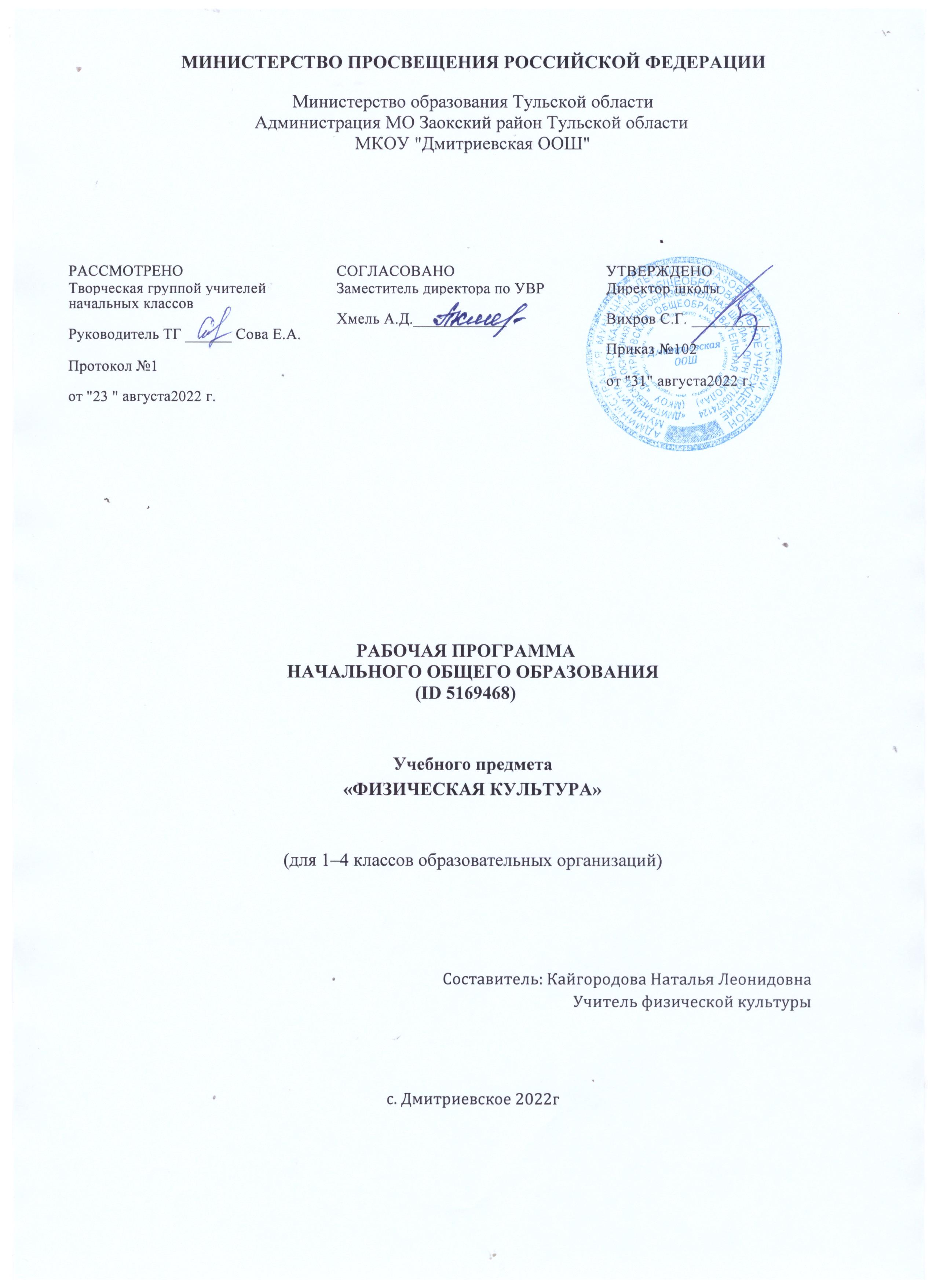 ПОЯСНИТЕЛЬНАЯ ЗАПИСКАРабочая программа начального общего образования по физической культуре составлена на основе требований к результатам освоения основной образовательной программы начального общего образования, представленных в Федеральном государственном образовательном стандарте начального общего образования, а также на основе характеристики планируемых результатов духовно-
нравственного развития, воспитания и социализации обучающихся, представленной в Примерной программе воспитания (одобрена решением ФУМО от 02.06.2020 г.).При создании программы учитывались потребности современного российского общества в воспитании здорового поколения, государственная политика с национальными целями увеличения продолжительности жизни граждан России и научная теория физической культуры, представляющая закономерности двигательной деятельности человека. Здоровье закладывается в детстве, и 
качественное образование в части физического воспитания, физической культуры детей дошкольного и начального возраста определяет образ жизни на многие годы.	Основными составляющими в классификации физических упражнений по признаку исторически сложившихся систем физического воспитания являются гимнастика, игры, туризм, спорт.По данной классификации физические упражнения делятся на четыре группы: гимнастические упражнения, характеризующиеся многообразием искусственно созданных движений и действий, эффективность которых оценивается избирательностью воздействия на строение и функции организма, а также правильностью, красотой и координационной сложностью всех движений; игровые упражнения, состоящие из естественных видов действий (бега, бросков и т.п.), которые выполняются в разнообразных вариантах в соответствии с изменяющейся игровой ситуацией и оцениваются по эффективности влияния на организм в целом и по конечному результату действия; туристические физические упражнения, включающие ходьбу, бег, прыжки, преодоление препятствий, ходьбу на лыжах, езду на велосипеде, греблю в естественных природных условиях, эффективность которых оценивается комплексным воздействием на организм и результативностью преодоления расстояния и препятствий на местности; спортивные упражнения объединяют ту группу действий, исполнение которых искусственно стандартизировано в соответствии с Единой всесоюзной 
спортивной классификацией и является предметом специализации для достижения максимальных спортивных результатов.Основные предметные результаты по учебному предмету «Физическая культура» в соответствии с Федеральным государственным образовательным стандартом начального общего образования (далее— ФГОС НОО) должны обеспечивать умение использовать основные гимнастические упражнения для формирования и укрепления здоровья, физического развития, физического совершенствования, повышения физической и умственной работоспособности.В программе отведено особое место упражнениям основной гимнастики и играм с использованием гимнастических упражнений. Овладение жизненно важными навыками гимнастики позволяет решить задачу овладения жизненно важными навыками плавания. Программа включает упражнения для развития гибкости и координации, эффективность развития которых приходится на возрастной период начальной школы. Целенаправленные физические упражнения позволяют избирательно и значительно их развить.Программа обеспечивает «сформированность общих представлений о физической культуре и спорте, физической активности, физических качествах, жизненно важных прикладных умениях и навыках, основных физических упражнениях (гимнастических, игровых, туристических и спортивных)».	Освоение программы обеспечивает выполнение обучающимися нормативов Всероссийского физкультурно-спортивного комплекса ГТО и другие предметные результаты ФГОС НОО, а такжепозволяет решить воспитательные задачи, изложенные в примерной программе воспитания, одобренной решением федерального учебно-методического объединения по общему образованию (протокол от 2 июня 2020 года № 2/20).Согласно своему назначению примерная рабочая программа является ориентиром для составления рабочих программ образовательных учреждений: она даёт представление о целях, общей стратегии обучения, воспитания и развития обучающихся в рамках учебного предмета «Физическая культура»; устанавливает обязательное предметное содержание, предусматривает распределение его по классам и структурирование по разделам и темам курса, определяет количественные и качественные характеристики содержания; даёт примерное распределение учебных часов по тематическим разделам и рекомендуемую последовательность их изучения с учётом межпредметных и внутрипредметных связей, логики учебного процесса, возрастных особенностей обучающихся; определяет возможности предмета для реализации требований к результатам освоения основной образовательной программы начального общего образования, а также требований к результатам обучения физической культуре на уровне целей изучения предмета и основных видов учебно-познавательной деятельности / учебных действий ученика по освоению учебного содержания.В программе нашли своё отражение: Поручение Президента Российской Федерации об обеспечении внесения в примерные основные образовательные программы дошкольного, начального общего, основного общего и среднего общего образования изменений, предусматривающих обязательное выполнение воспитанниками и учащимися упражнений основной гимнастики в целях их физического развития (с учётом ограничений, обусловленных состоянием здоровья); условия Концепции модернизации преподавания учебного предмета «Физическая культура» в образовательных 
организациях Российской Федерации, реализующих основные общеобразовательные программы, научные и методологические подходы к изучению физической культуры в начальной школе.ОБЩАЯ ХАРАКТЕРИСТИКА УЧЕБНОГО КУРСА «ФИЗИЧЕСКАЯ КУЛЬТУРА»Предметом обучения физической культуре в начальной школе является двигательная деятельность человека с общеразвивающей направленностью с использованием основных направлений физической культуры в классификации физических упражнений по признаку исторически сложившихся систем: гимнастика, игры, туризм, спорт — и упражнений по преимущественной целевой направленности их использования с учётом сенситивных периодов развития учащихся начальной школы. В процессе овладения этой деятельностью формируется костно-мышечная система, укрепляется здоровье, совершенствуются физические качества, осваиваются необходимые двигательные действия, активно развиваются мышление, творчество и самостоятельность.Учебный предмет «Физическая культура» обладает широкими возможностями в использовании форм, средств и методов обучения. Существенным компонентом содержания учебного предмета«Физическая культура» является физическое воспитание граждан России. Учебный предмет«Физическая культура» обогащает обучающихся системой знаний о сущности и общественном значении физической культуры и её влиянии на всестороннее развитие личности. Такие знания обеспечивают развитие гармоничной личности, мотивацию и способность обучающихся к различным видам деятельности, повышают их общую культуру.Программа основана на системе научных знаний о человеке, сущности физической культуры, общих закономерностях её функционирования и использования с целью всестороннего развития людей и направлена на формирование основ знаний в области физической культуры, культуры движений, воспитание устойчивых навыков выполнения основных двигательных действий, укрепление здоровья.	В программе учтены приоритеты в обучении на уровне начального образования, изложенные в Концепции модернизации преподавания учебного предмета «Физическая культура» вобразовательных организациях Российской Федерации, которые нашли отражение в содержании программы в части получения знаний и умений выполнения базовых упражнений гимнастики для правильного формирования опорно-двигательного аппарата, развития гибкости, координации, моторики; получения эмоционального удовлетворения от выполнения физических упражнений в игровой деятельности.	Программа обеспечивает создание условий для высокого качества преподавания учебного предмета«Физическая культура» на уровне начального общего образования; выполнение требований, определённых статьёй 41 Федерального закона «Об образовании в Российской Федерации» «Охрана здоровья обучающихся», включая определение оптимальной учебной нагрузки, режима учебных занятий, создание условий для профилактики заболеваний и оздоровления обучающихся; 
способствует решению задач, определённых в Стратегии развития физической культуры и спорта в Российской Федерации на период до 2030 г. и Межотраслевой программе развития школьного спорта до 2024 г., и направлена на достижение национальных целей развития Российской Федерации, а именно: 
	а) сохранение населения, здоровье и благополучие людей; 
	б) создание возможностей для самореализации и развития талантов.	Программа разработана в соответствии с требованиями Федерального государственного образовательного стандарта начального общего образования.В основе программы лежат представления об уникальности личности каждого учащегося начальной школы, индивидуальных возможностях каждого школьника и ученического сообщества в целом, профессиональных качествах учителей и управленческих команд системы образования, создающих условия для максимально полного обеспечения образовательных возможностей учащимся в рамках единого образовательного пространства Российской Федерации.Ценностные ориентиры содержания программы направлены на воспитание творческих, 
компетентных и успешных граждан России, способных к активной самореализации в личной, общественной и профессиональной деятельности. Обучение по программе позволяет формировать у обучающихся установку на формирование, сохранение и укрепление здоровья; освоить умения, навыки ведения здорового и безопасного образа жизни; выполнить нормы ГТО.Содержание программы направлено на эффективное развитие физических качеств и способностей обучающихся начальной школы; на воспитание личностных качеств, включающих в себя готовность и способность к саморазвитию, самооценке, рефлексии, анализу; формирует творческое 
нестандартное мышление, инициативность, целеустремлённость; воспитывает этические чувства доброжелательности и эмоционально-нравственной отзывчивости, понимания и сопереживания чувствам других людей; учит взаимодействовать с окружающими людьми и работать в команде; проявлять лидерские качества.Содержание программы строится на принципах личностно-ориентированной, личностно-
развивающей педагогики, которая определяет повышение внимания к культуре физического развития, ориентации физкультурно-спортивной деятельности на решение задач развития культуры движения, физическое воспитание.Важное значение в освоении программы уделено играм и игровым заданиям как простейшей форме физкультурно-спортивной деятельности. В программе используются сюжетные и импровизационно-творческие подвижные игры, рефлексивно-метафорические игры, игры на основе интеграции интеллектуального и двигательного компонентов. Игры повышают интерес к занятиям физической культурой, а также содействуют духовно-нравственному воспитанию обучающихся. Для 
ознакомления с видами спорта в программе используются спортивные эстафеты, спортивные упражнения и спортивные игровые задания. Для ознакомления с туристическими спортивнымиупражнениями в программе используются туристические спортивные игры. Содержание программы обеспечивает достаточный объём практико-ориентированных знаний и умений.	В соответствии с ФГОС НОО содержание программы учебного предмета «Физическая культура»состоит из следующих компонентов:—  знания о физической культуре (информационный компонент деятельности);—  способы физкультурной деятельности (операциональный компонент деятельности);—  физическое совершенствование (мотивационно-процессуальный компонент деятельности), которое подразделяется на физкультурно-оздоровительную и спортивно-оздоровительную деятельность.	Концепция программы основана на следующих принципах: 
	Принцип систематичности и последовательности. Принцип систематичности и 
последовательности предполагает регулярность занятий и систему чередования нагрузок с отдыхом, а также определённую последовательность занятий и взаимосвязь между различными сторонами их содержания. Учебный материал программы должен быть разделён на логически завершённые части, теоретическая база знаний подкрепляется практическими навыками. Особое внимание в программе уделяется повторяемости. Повторяются не только отдельные физические упражнения, но и 
последовательность их в занятиях. Также повторяется в определённых чертах и последовательность самих занятий на протяжении недельных, месячных и других циклов. Принцип систематичности и последовательности повышает эффективность динамики развития основных физических качеств младших школьников с учётом их сенситивного периода развития: гибкости, координации, быстроты.Принципы непрерывности и цикличности. Эти принципы выражают основные закономерности построения занятий в физическом воспитании. Они обеспечивает преемственность между занятиями, частоту и суммарную протяжённость их во времени. Кроме того, принцип непрерывности тесно связан с принципом системного чередования нагрузок и отдыха. Принцип цикличности заключается в повторяющейся последовательности занятий, что обеспечивает повышение тренированности, улучшает физическую подготовленность обучающегося.Принцип возрастной адекватности направлений физического воспитания. Программа учитывает возрастные и индивидуальные особенности детей младшего школьного возраста, что способствует гармоничному формированию двигательных умений и навыков.Принцип наглядности. Наглядность обучения и воспитания предполагает как широкое 
использование зрительных ощущений, восприятия образов, так и постоянную опору на свидетельства всех других органов чувств, благодаря которым достигается непосредственный эффект от содержания программы. В процессе физического воспитания наглядность играет особенно важную роль, поскольку деятельность обучающихся носит в основном практический характер и имеет одной из своих специальных задач всестороннее развитие органов чувств.Принцип доступности и индивидуализации. Принцип доступности и индивидуализации означает требование оптимального соответствия задач, средств и методов физического воспитания 
возможностям обучающихся. При реализации принципа доступности учитывается готовность обучающихся к освоению материала, выполнению той или иной физической нагрузки и определяется мера доступности задания. Готовность к выполнению заданий зависит от уровня физического и интеллектуального развития, а также от их субъективной установки, выражающейся в 
преднамеренном, целеустремлённом и волевом поведении обучающихся.Принцип осознанности и активности. Принцип осознанности и активности предполагает осмысленное отношение обучающихся к выполнению физических упражнений, осознание и последовательность техники выполнения упражнений (комплексов упражнений), техники дыхания,дозированности объёма и интенсивности выполнения упражнений в соответствии с возможностями.Осознавая оздоровительное воздействие физических упражнений на организм, обучающиеся учатся самостоятельно и творчески решать двигательные задачи.Принцип динамичности. Принцип динамичности выражает общую тенденцию требований, предъявляемых к обучающимся в соответствии с программой, которая заключается в постановке и выполнении всё более трудных новых заданий, в постепенном нарастании объёма и интенсивности и связанных с ними нагрузок. Программой предусмотрено регулярное обновление заданий с общей тенденцией к росту физических нагрузок.Принцип вариативности. Принцип вариативности программы предполагает многообразие и гибкость используемых в программе форм, средств и методов обучения в зависимости от физического развития, индивидуальных особенностей и функциональных возможностей обучающихся, которые описаны в программе. Соблюдение этих принципов позволит обучающимся достичь наиболее эффективных результатов.Освоение программы предполагает соблюдение главных педагогических правил: от известного к неизвестному, от лёгкого к трудному, от простого к сложному. Планирование учебного материала рекомендуется в соответствии с постепенным освоением теоретических знаний, практических умений и навыков в учебной и самостоятельной физкультурной, оздоровительной деятельности.В основе программы лежит системно-деятельностный подход, целью которого является формирование у обучающихся полного представления о возможностях физической культуры. В содержании программы учитывается взаимосвязь изучаемых явлений и процессов, что позволит успешно достигнуть планируемых результатов — предметных, метапредметных и личностных.ЦЕЛИ ИЗУЧЕНИЯ УЧЕБНОГО ПРЕДМЕТА «ФИЗИЧЕСКАЯ КУЛЬТУРА»Цели изучения учебного предмета «Физическая культура» — формирование разносторонне физически развитой личности, способной активно использовать ценности физической культуры для укрепления и длительного сохранения собственного здоровья, оптимизации трудовой деятельности и организации активного отдыха.Цели и задачи программы обеспечивают результаты освоения основной образовательной программы начального общего образования по учебному предмету «Физическая культура» в соответствии с ФГОС НОО.К направлению первостепенной значимости при реализации образовательных функций учебного предмета «Физическая культура» традиционно относят формирование знаний основ физической культуры как науки области знаний о человеке, прикладных умениях и навыках, основанных на физических упражнениях для формирования и укрепления здоровья, физического развития и физического совершенствования, повышения физической и умственной работоспособности, и как одного из основных компонентов общей культуры человека.	Используемые в образовательной деятельности технологии программы позволяют решать преемственно комплекс основных задач физической культуры на всех уровнях общего образования.В содержании программы учтены основные направления развития познавательной активности человека, включая знания о природе (медико-биологические основы деятельности), знания о человеке (психолого-педагогические основы деятельности), знания об обществе (историко-социологические основы деятельности).Задача учебного предмета состоит в формировании системы физкультурных знаний, жизненно важных прикладных умений и навыков, основанных на физических упражнениях для укрепления здоровья (физического, социального и психологического), освоении упражнений основной 
гимнастики, плавания как жизненно важных навыков человека; овладение умениями организовывать здоровьесберегающую жизнедеятельность (распорядок дня, утренняя гимнастика, гимнастическиеминутки, подвижные и общеразвивающие игры и т.д.); умении применять правила безопасности при выполнении физических упражнений и различных форм двигательной деятельности и как результат— физическое воспитание, формирование здоровья и здорового образа жизни.Наряду с этим программа обеспечивает:—  единство образовательного пространства на территории Российской Федерации с целью реализации равных возможностей получения качественного начального общего образования;—  преемственность основных образовательных программ дошкольного, начального общего и основного общего образования;—  возможности формирования индивидуального подхода и различного уровня сложности с учётом образовательных потребностей и способностей обучающихся (включая одарённых детей, детей с ограниченными возможностями здоровья);—  государственные гарантии качества начального общего образования, личностного развития обучающихся;—  овладение современными технологическими средствами в ходе обучения и в повседневной жизни, освоение цифровых образовательных сред для проверки и приобретения знаний, расширения возможностей личного образовательного маршрута;—  формирование у обучающихся знаний о месте физической культуры и спорта в национальной стратегии развития России, их исторической роли, вкладе спортсменов России в мировое спортивное наследие;—  освоение обучающимися технологий командной работы на основе личного вклада каждого в решение общих задач, осознания личной ответственности, объективной оценки своих и командных возможностей.	Приоритет индивидуального подхода в обучении позволяет обучающимся осваивать программу в соответствии с возможностями каждого.	Универсальными компетенциями учащихся на этапе начального образования по программе являются:—  умение организовывать собственную деятельность, выбирать и использовать средства физической культуры для достижения цели динамики личного физического развития и физического совершенствования;—  умение активно включаться в коллективную деятельность, взаимодействовать со сверстниками в достижении общих целей, проявлять лидерские качества в соревновательной деятельности, работоспособность в учебно-тренировочном процессе, взаимопомощь при изучении и выполнении физических упражнений;—  умение доносить информацию в доступной, яркой, эмоциональной форме в процессе общения и взаимодействия со сверстниками и взрослыми людьми, в том числе при передаче информации на заданную тему по общим сведениям теории физической культуры, методикам выполнения физических упражнений, правилам проведения общеразвивающих подвижных игр и игровых заданий;—  умение работать над ошибками, в том числе при выполнении физических упражнений, слышать замечания и рекомендации педагога, концентрироваться при практическом выполнении заданий, ставить перед собой задачи гармоничного физического развития.Место учебного предмета «Физическая культура» в учебном плане 
Общее число часов, отведённых на изучение предмета «Физическая культура» в начальной школе, составляет 367 ч (три часа в неделю в 1-3 классе, а в 4 классе два раза в неделю): 1 класс — 99 ч; 2 класс — 102 ч; 3 класс — 102 ч; 4 класс — 64ч.Модуль «Школьный урок»         Реализация школьными педагогами воспитательного потенциала урока предполагает следующее: - установление доверительных отношений между учителем и его учениками, способствующих позитивному восприятию учащимися требований и просьб учителя, привлечению их внимания к обсуждаемой на уроке информации, активизации их познавательной деятельности;- побуждение школьников соблюдать на уроке общепринятые нормы поведения, правила общения со старшими (учителями) и сверстниками (школьниками), принципы учебной дисциплины и самоорганизации; - привлечение внимания школьников к ценностному аспекту изучаемых на уроках  явлений, организация их работы с получаемой на уроке социально значимой информацией – инициирование ее обсуждения, высказывания учащимися своего мнения по  ее поводу, выработки своего к ней отношения;  - использование воспитательных возможностей содержания учебного предмета через демонстрацию детям примеров ответственного, гражданского поведения, проявления человеколюбия и добросердечности, через подбор соответствующих текстов для чтения, задач для решения, проблемных ситуаций для обсуждения в классе;- применение на уроке интерактивных форм работы учащихся: интеллектуальных игр, стимулирующих познавательную мотивацию школьников; дидактического театра, где полученные на уроке знания обыгрываются в театральных постановках; дискуссий, которые дают учащимся возможность приобрести опыт ведения конструктивного диалога; групповой работы или работы в парах, которые учат школьников командной работе и взаимодействию с другими детьми;   - включение в урок игровых процедур, которые помогают поддержать мотивацию детей к получению знаний, налаживанию позитивных межличностных отношений в классе, помогают установлению доброжелательной атмосферы во время урока;   - организация шефства мотивированных и эрудированных учащихся над их неуспевающими одноклассниками, дающего школьникам социально значимый опыт сотрудничества и взаимной помощи; - инициирование и поддержка исследовательской деятельности школьников в рамках реализации ими индивидуальных и групповых исследовательских проектов, что даст школьникам возможность приобрести навык самостоятельного решения теоретической проблемы, навык генерирования и оформления собственных идей, навык уважительного отношения к чужим идеям, оформленным в работах других исследователей, навык публичного выступления перед аудиторией, аргументирования и отстаивания своей точки зрения.СОДЕРЖАНИЕ УЧЕБНОГО ПРЕДМЕТА1 КЛАСС	Физическая культура. Культура движения. Гимнастика. Регулярные занятия физической культурой в рамках учебной и внеурочной деятельности. Основные разделы урока.	Исходные положения в физических упражнениях: стойки, упоры, седы, положения лёжа, сидя, у опоры.Правила поведения на уроках физической культуры. Общие принципы выполнения гимнастических упражнений. Гимнастический шаг. Гимнастический (мягкий) бег. Основные хореографические позиции.Место для занятий физическими упражнениями. Спортивное оборудование и инвентарь. Одежда для занятий физическими упражнениями. Техника безопасности при выполнении физических 
упражнений, проведении игр и спортивных эстафет.Распорядок дня. Личная гигиена. Основные правила личной гигиены.Самоконтроль. Строевые команды, построение, расчёт.	Физические упражнения 
	Упражнения по видам разминки 
	Общая разминка. Упражнения общей разминки. Влияние выполнения упражнений общей разминки на подготовку мышц тела к выполнению физических упражнений. Освоение техники выполнения упражнений общей разминки с контролем дыхания: приставные шаги вперёд на полной стопе (гимнастический шаг), шаги с продвижением вперёд на полупальцах и пятках («казачок»), шаги с продвижением вперёд на полупальцах с выпрямленными коленями и в полуприседе («жираф»), шаги с продвижением вперёд, сочетаемые с отведением рук назад на горизонтальном уровне («конькобежец»). Освоение танцевальных позиций у опоры.Партерная разминка. Освоение техники выполнения упражнений для формирования и развития опорно-двигательного аппарата: упражнения для формирования стопы, укрепления мышц стопы, развития гибкости и подвижности суставов («лягушонок»); упражнения для растяжки задней поверхности мышц бедра и формирования выворотности стоп («крестик»); упражнения для 
укрепления мышц ног, увеличения подвижности тазобедренных, коленных и голеностопных суставов («велосипед»).Упражнения для укрепления мышц тела и развития гибкости позвоночника, упражнения для разогревания методом скручивания мышц спины («верёвочка»); упражнения для укрепления мышц спины и увеличения их эластичности («рыбка»); упражнения для развития гибкости позвоночника и плечевого пояса («мост») из положения лёжа.	Подводящие упражнения 
	Группировка, кувырок в сторону; освоение подводящих упражнений к выполнению продольных и поперечных шпагатов («ящерка»).	Упражнения для развития моторики и координации с гимнастическим предметом 	Удержание скакалки. Вращение кистью руки скакалки, сложенной вчетверо, — перед собой, сложенной вдвое — поочерёдно в лицевой, боковой плоскостях. Подскоки через скакалку вперёд, назад. Прыжки через скакалку вперёд, назад. Игровые задания со скакалкой.Удержание гимнастического мяча. Баланс мяча на ладони, передача мяча из руки в руку.Одиночный отбив мяча от пола. Переброска мяча с ладони на тыльную сторону руки и обратно. Перекат мяча по полу, по рукам. Бросок и ловля мяча. Игровые задания с мячом.Упражнения для развития координации и развития жизненно важных навыков и умений Равновесие — колено вперёд попеременно каждой ногой. Равновесие («арабеск») попеременнокаждой ногой. Повороты в обе стороны на сорок пять и девяносто градусов. Прыжки толчком с двух ног вперёд, назад, с поворотом на сорок пять и девяносто градусов в обе стороны.Освоение танцевальных шагов: «буратино», «ковырялочка», «верёвочка».Бег, сочетаемый с круговыми движениями руками.	Игрыиигровыезадания, спортивныеэстафеты 
	Музыкально-сценические игры. Игровые задания. Спортивные эстафеты с мячом, со скакалкой. Спортивные игры с элементами единоборства.Организующиекомандыиприёмы 
Освоение универсальных умений при выполнении организующих команд.2 КЛАССГармоничное физическое развитие. Контрольные измерения массы и длины своего тела. Осанка.Занятия гимнастикой в Древней Греции. Древние Олимпийские игры. Символ победы на 
Олимпийских играх. Возрождение Олимпийских игр. Современная история Олимпийских игр. Виды гимнастики в спорте и олимпийские гимнастические виды спорта. Всероссийские и международные соревнования. Календарные соревнования.	Упражнения по видам разминки 
	Общая разминка. Упражнения общей разминки. Повторение разученных упражнений. Освоение техники выполнения упражнений общей разминки с контролем дыхания: гимнастический бег вперёд, назад; приставные шаги на полной стопе вперёд с движениями головой в стороны («индюшонок »); шаги в полном приседе («гусиный шаг»); небольшие прыжки в полном приседе («мячик»); шаги с наклоном туловища вперёд до касания грудью бедра («цапля»); приставные шаги в сторону с наклонами («качалка»); наклоны туловища вперёд, попеременно касаясь прямых ног животом, грудью («складочка»).Партерная разминка. Повторение и освоение новых упражнений основной гимнастики для формирования и развития опорно-двигательного аппарата, включая: упражнения для формирования стопы, укрепления мышц стопы, развития гибкости и подвижности суставов; упражнения для развития эластичности мышц ног и формирования выворотности стоп; упражнения для укрепления мышц ног, рук; упражнения для увеличения подвижности тазобедренных, коленных и голеностопных суставов.Освоение упражнений для укрепления мышц спины и брюшного пресса («берёзка»); упражнения для укрепления мышц спины («рыбка», «коробочка»); упражнения для укрепления брюшного пресса («уголок»); упражнения для укрепления мышц спины и увеличения их эластичности («киска»); упражнения для развития гибкости: отведение ноги назад стоя на колене (махи назад) поочерёдно правой и левой ногой; прямые ноги разведены в стороны, наклоны туловища попеременно к каждой ноге, руки вверх, прижаты к ушам («коромысло»); упражнение для укрепления мышц живота, развития координации, укрепления мышц бедер («неваляшка»).Разминка у опоры. Освоение упражнений для укрепления голеностопных суставов, развития координации и увеличения эластичности мышц: стоя лицом к гимнастической стенке (колени прямые, туловище и голова прямо, плечи опущены, живот и таз подтянуты, руки в опоре на 
гимнастической стенке на высоте талии, локти вниз), полуприсед (колени вперёд, вместе) — вытянуть колени — подняться на полупальцы — опустить пятки на пол в исходное положение. Наклоны туловища вперёд, назад и в сторону в опоре на полной стопе и на носках. Равновесие «пассе» (в сторону, затем вперёд) в опоре на стопе и на носках. Равновесие с ногой вперёд (горизонтально) и мах вперёд горизонтально. Приставные шаги в сторону и повороты. Прыжки: ноги вместе (с прямыми и с согнутыми коленями), разножка на сорок пять и девяносто градусов (вперёд и в сторону).Подводящие упражнения, акробатические упражнения	Освоение упражнений: кувырок вперёд, назад; шпагат, колесо, мост из положения сидя, стоя и вставание из положения мост.	Упражнениядляразвитиямоторикиикоординациисгимнастическимпредметом 
	Удержание скакалки. Вращение кистью руки скакалки, сложенной вдвое, перед собой, ловля скакалки. Высокие прыжки вперёд через скакалку с двойным махом вперёд. Игровые задания со скакалкой.Бросок мяча в заданную плоскость и ловля мяча. Серия отбивов мяча.	Игровые задания, в том числе с мячом и скакалкой. Спортивные эстафеты с гимнастическим предметом. Спортивные и туристические физические игры и игровые задания.	Комбинацииупражнений. Осваиваемсоединениеизученныхупражненийвкомбинации 	Пример: 
	Исходное положение: стоя в VI позиции ног, колени вытянуты, рука с мячом на ладони вперёд (локоть прямой) — бросок мяча в заданную плоскость (на шаг вперёд) — шаг вперёд с поворотом тела на триста шестьдесят градусов — ловля мяча.	Пример: 
	Исходное положение: сидя в группировке — кувырок вперед-поворот «казак» — подъём — стойка в VI позиции, руки опущены.	Упражнениядляразвитиякоординациииразвитияжизненноважныхнавыковиумений 
	Плавательная подготовка 
	Правила поведения в бассейне. Упражнения ознакомительного плавания: освоение универсальных умений дыхания в воде. Освоение упражнений для формирования навыков плавания: «поплавок»,«морская звезда», «лягушонок», «весёлый дельфин». Освоение спортивных стилей плавания.Основная гимнастика 
Освоение универсальных умений дыхания во время выполнения гимнастических упражнений.Освоение техники поворотов в обе стороны на сто восемьдесят и триста шестьдесят градусов на одной ноге (попеременно); техники выполнения серии поворотов колено вперёд, в сторону; поворот«казак», нога вперёд горизонтально. Освоение техники выполнения прыжков толчком с одной ноги вперёд, с поворотом на девяносто и сто восемьдесят градусов в обе стороны.Освоение танцевальных шагов: шаги с подскоками (вперёд, назад, с поворотом); шаги галопа (в сторону, вперёд), а также в сочетании с различными подскоками; элементы русского танца («припадание»), элементы современного танца.Освоение упражнений на развитие силы: сгибание и разгибание рук в упоре лёжа на полу.Игрыиигровыезадания, спортивныеэстафеты 
Ролевые игры и игровые задания с использованием освоенных упражнений и танцевальных шагов.Спортивные эстафеты с мячом, со скакалкой. Спортивные игры. Туристические игры и задания.	Организующиекомандыиприёмы 
	Освоение универсальных умений при выполнении организующих команд и строевых упражнений: построение и перестроение в одну, две шеренги, стоя на месте; повороты направо и налево; передвижение в колонне по одному с равномерной скоростью.3 КЛАССНагрузка. Влияние нагрузки на мышцы. Влияние утренней гимнастики и регулярного выполнения физических упражнений на человека. Физические упражнения. Классификация физических упражнений по направлениям. Эффективность развития физических качеств в соответствии с сенситивными периодами развития. Гимнастика и виды гимнастической разминки.Основные группы мышц человека. Подводящие упражнения к выполнению акробатическихупражнений.	Моделирование физической нагрузки при выполнении гимнастических упражнений для развития основных физических качеств.	Освоение навыков по самостоятельному ведению общей, партерной разминки и разминки у опоры в группе.Освоение и демонстрация приёмов выполнения различных комбинаций гимнастических упражнений с использованием танцевальных шагов, поворотов, прыжков, гимнастических и акробатических упражнений.	Подбор комплекса и демонстрация техники выполнения гимнастических упражнений по преимущественной целевой направленности их использования.	Демонстрация умений построения и перестроения, перемещений различными способами передвижений, включая перекаты, повороты, прыжки, танцевальные шаги.	Организующиекомандыиприёмы 
	Выполнение универсальных умений при выполнении организующих команд и строевых упражнений: построение и перестроение в одну, две шеренги; повороты направо и налево; передвижение в колонне по одному с равномерной скоростью.	Спортивно-оздоровительнаядеятельность 
	Овладение техникой выполнения упражнений основной гимнастики, комплексов гимнастических упражнений; подбор и выполнение комплексов физкультминуток, утренней гимнастики.	Овладение техникой выполнения упражнений основной гимнастики на развитие отдельных мышечных групп.	Овладение техникой выполнения упражнений основной гимнастики с учётом особенностей режима работы мышц (динамичные, статичные).	Овладение техникой выполнения серии поворотов и прыжков, в том числе с использованием гимнастических предметов.Демонстрация универсальных умений: выполнение бросков гимнастического мяча в заданную плоскость пространства одной рукой (попеременно), двумя руками; имитация падения в группировке с кувырками; бег (челночный), метание теннисного мяча в заданную цель; прыжки в высоту, в длину; плавание.	Овладение техникой плавания на дистанцию не менее 25 метров (при материально-технической базы).	Освоение правил вида спорта (на выбор), освоение физических упражнений для начальной подготовки по данному виду спорта.Выполнение заданий в ролевых играх и игровых заданий.	Овладение техникой выполнения строевого шага и походного шага. Шеренги, перестроения и движение в шеренгах. Повороты на месте и в движении.Различные групповые выступления, в т.ч. освоение основных условий участия во флешмобах.4 КЛАССФизическое воспитание и физическое совершенствование. Спорт и гимнастические виды спорта. Принципиальные различия спорта и физической культуры. Ознакомление с видами спорта (на выбор) и правилами проведения соревнований по виду спорта (на выбор).Освоение методов подбора упражнений для физического совершенствования и эффективного развития физических качеств по индивидуальной образовательной траектории, в том числе для утренней гимнастики, увеличения эффективности развития гибкости, координации. Самостоятельное проведение разминки по её видам.Освоение методов организации и проведения спортивных эстафет, игр и игровых заданий,принципы проведения эстафет при ролевом участии (капитан команды, участник, судья, организатор).Туристическая игровая и спортивная игровая деятельность. Обеспечение индивидуального и коллективного творчества по созданию эстафет, игровых заданий, флешмоба.	Овладение техникой выполнения простейших форм борьбы. Игровые задания в рамках освоения упражнений единоборств и самообороны.	Освоение навыков туристической деятельности, включая сбор базового снаряжения для туристического похода, составление маршрута на карте с использованием компаса.	Освоение принципов определения максимально допустимой для себя нагрузки (амплитуды движения) при выполнении физического упражнения.Способы демонстрации результатов освоения программы.	Спортивно-оздоровительнаядеятельность 
	Овладение техникой выполнения комбинаций упражнений основной гимнастики с элементами акробатики и танцевальных шагов.	Овладение техникой выполнения гимнастических упражнений для развития силы мышц рук (для удержания собственного веса).	Овладение техникой выполнения гимнастических упражнений для сбалансированности веса и роста; эстетических движений.Овладение техникой выполнения гимнастических упражнений на укрепление мышц брюшного пресса, спины, мышц груди: «уголок» (усложнённый вариант), упражнение для рук; упражнение«волна» вперёд, назад; упражнение для укрепления мышц спины и увеличения эластичности мышц туловища.	Освоение акробатических упражнений: мост из положения стоя и поднятие из моста; шпагаты: поперечный или продольный; стойка на руках; колесо.	Овладение техникой выполнения гимнастической, строевой и туристической ходьбы и равномерного бега на 60 и 100 м.	Освоение прыжков в длину и высоту с места толчком двумя ногами, в высоту с разбега (при наличии специального спортивного легкоатлетического оборудования).	Овладение одним или более из спортивных стилей плавания на время и дистанцию (на выбор) при наличии материально-технического обеспечения).	Освоение правил вида спорта (на выбор) и освоение физических упражнений для начальной подготовки по данному виду спорта в соответствии со стандартами спортивной подготовки.Демонстрация универсальных умений: выполнение бросков гимнастического мяча в заданную плоскость пространства одной рукой (попеременно), двумя руками; имитация падения в группировке с кувырками; перемещение на лыжах; бег (челночный), метание теннисного мяча в заданную цель; прыжки в высоту, в длину; плавание.Выполнение заданий в ролевых, туристических, спортивных играх.	Освоение строевого шага и походного шага. Шеренги, перестроения и движение в шеренгах. Повороты на месте и в движении.Овладение техникой выполнения групповых гимнастических и спортивных упражнений.Демонстрация результатов освоения программы.ПЛАНИРУЕМЫЕ ОБРАЗОВАТЕЛЬНЫЕ РЕЗУЛЬТАТЫВ соответствии с требованиями к результатам освоения основных образовательных программ начального общего образования ФГОС программа направлена на достижение обучающимися личностных, метапредметных и предметных результатов по физической культуре.	ЛИЧНОСТНЫЕ РЕЗУЛЬТАТЫ 
	Личностные результаты освоения программы начального общего образования достигаются в ходе обучения физической культуре в единстве учебной и воспитательной деятельности организации в соответствии с традиционными российскими социокультурными и духовно-нравственными ценностями, принятыми в обществе правилами и нормами поведения и способствуют процессам самопознания, саморазвития и социализации обучающихся.Личностные результаты освоения предмета «Физическая культура» в начальной школе отражают готовность обучающихся руководствоваться ценностями и приобретение первоначального опыта деятельности на их основе.Патриотическое воспитание:—  ценностное отношение к отечественному спортивному, культурному, историческому и научному наследию, понимание значения физической культуры в жизни современного общества, способность владеть достоверной информацией о спортивных достижениях сборных команд по видам спорта на международной спортивной арене, основных мировых и отечественных тенденциях развития физической культуры для блага человека, заинтересованность в научных знаниях о человеке.Гражданское воспитание:—  представление о социальных нормах и правилах межличностных отношений в коллективе, готовность к разнообразной совместной деятельности при выполнении учебных, познавательных задач, освоение и выполнение физических упражнений, создание учебных проектов, стремление к взаимопониманию и взаимопомощи в процессе этой учебной деятельности; готовность оценивать своё поведение и поступки своих товарищей с позиции нравственных и правовых норм с учётом осознания последствий поступков; оказание посильной помощи и моральной поддержки сверстникам при выполнении учебных заданий, доброжелательное и уважительное отношение при объяснении ошибок и способов их устранения.Ценности научного познания:—  знание истории развития представлений о физическом развитии и воспитании человека в российской культурно-педагогической традиции;—  познавательные мотивы, направленные на получение новых знаний по физической культуре, необходимых для формирования здоровья и здоровых привычек, физического развития и физического совершенствования;—  познавательная и информационная культура, в том числе навыки самостоятельной работы с учебными текстами, справочной литературой, доступными техническими средствами 
информационных технологий;—  интерес к обучению и познанию, любознательность, готовность и способность к 
самообразованию, исследовательской деятельности, к осознанному выбору направленности и уровня обучения в дальнейшем.Формирование культуры здоровья:—  осознание ценности своего здоровья для себя, общества, государства; ответственное 
отношение к регулярным занятиям физической культурой, в том числе освоению гимнастических упражнений и плавания как важных жизнеобеспечивающих умений; установка на здоровый образ жизни, необходимость соблюдения правил безопасности при занятиях физической культурой и спортом.Экологическое воспитание:—  экологически целесообразное отношение к природе, внимательное отношение к человеку, его потребностям в жизнеобеспечивающих двигательных действиях; ответственное отношение к собственному физическому и психическому здоровью, осознание ценности соблюдения правил безопасного поведения в ситуациях, угрожающих здоровью и жизни людей;—  экологическое мышление, умение руководствоваться им в познавательной, коммуникативной и социальной практике.МЕТАПРЕДМЕТНЫЕ РЕЗУЛЬТАТЫ	Метапредметные результаты освоения образовательной программы по физической культуре отражают овладение универсальными познавательными действиями.В составе метапредметных результатов выделяют такие значимые для формирования мировоззрения формы научного познания, как научный факт, гипотеза, теория, закон, понятие, проблема, идея, категория, которые используются в естественно-научных учебных предметах и позволяют на основе знаний из этих предметов формировать представление о целостной научной картине мира, и универсальные учебные действия (познавательные, коммуникативные, регулятивные), которые обеспечивают формирование готовности к самостоятельному планированию и осуществлению учебной деятельности.	Метапредметные результаты освоения образовательной программы по физической культуре отражают овладение универсальными учебными действиями, в том числе: 
	1) Познавательные универсальные учебные действия, отражающие методы познания окружающего мира:—  ориентироваться в терминах и понятиях, используемых в физической культуре (в пределах изученного), применять изученную терминологию в своих устных и письменных высказываниях;—  выявлять признаки положительного влияния занятий физической культурой на работу организма, сохранение его здоровья и эмоционального благополучия;—  моделировать правила безопасного поведения при освоении физических упражнений, плавании;—  устанавливать связь между физическими упражнениями и их влиянием на развитие физических качеств;—  классифицировать виды физических упражнений в соответствии с определённым классификационным признаком: по признаку исторически сложившихся систем физического воспитания, по преимущественной целевой направленности их использования, 
преимущественному воздействию на развитие отдельных качеств (способностей) человека;—  приводить примеры и осуществлять демонстрацию гимнастических упражнений, навыков плавания, ходьбы на лыжах (при условии наличия снежного покрова), упражнений начальной подготовки по виду спорта (по выбору), туристических физических упражнений;—  самостоятельно (или в совместной деятельности) составлять комбинацию упражнений для утренней гимнастики с индивидуальным дозированием физических упражнений;—  формировать умение понимать причины успеха / неуспеха учебной деятельности, в том числе для целей эффективного развития физических качеств и способностей в соответствии с 
сенситивными периодами развития, способности конструктивно находить решение и действовать даже в ситуациях неуспеха;—  овладевать базовыми предметными и межпредметными понятиями, отражающими 
существенные связи и отношения между объектами и процессами; использовать знания и умения в области культуры движения, эстетического восприятия в учебной деятельности иных учебных предметов;—  использовать информацию, полученную посредством наблюдений, просмотра 
видеоматериалов, иллюстраций, для эффективного физического развития, в том числе с использованием гимнастических, игровых, спортивных, туристических физических упражнений;—  использовать средства информационно-коммуникационных технологий для решения учебных и практических задач (в том числе Интернет с контролируемым выходом), оценивать 
объективность информации и возможности её использования для решения конкретных учебных задач.2) Коммуникативные универсальные учебные действия, отражающие способность 
обучающегося осуществлять коммуникативную деятельность, использовать правила общения в конкретных учебных и внеучебных ситуациях; самостоятельную организацию речевой деятельности в устной и письменной форме:—  вступать в диалог, задавать собеседнику вопросы, использовать реплики-уточнения и дополнения; формулировать собственное мнение и идеи, аргументированно их излагать; выслушивать разные мнения, учитывать их в диалоге;—  описывать влияние физической культуры на здоровье и эмоциональное благополучие человека;—  строить гипотезы о возможных отрицательных последствиях нарушения правил при выполнении физических движений, в играх и игровых заданиях, спортивных эстафетах;—  организовывать (при содействии взрослого или самостоятельно) игры, спортивные эстафеты, выполнение физических упражнений в коллективе, включая обсуждение цели общей 
деятельности, распределение ролей, выполнение функциональных обязанностей, осуществление действий для достижения результата;—  проявлять интерес к работе товарищей; в доброжелательной форме комментировать и оценивать их достижения, высказывать свои предложения и пожелания; оказывать при необходимости помощь;—  продуктивно сотрудничать (общение, взаимодействие) со сверстниками при решении задач выполнения физических упражнений, игровых заданий и игр на уроках, во внеурочной и внешкольной физкультурной деятельности;—  конструктивно разрешать конфликты посредством учёта интересов сторон и сотрудничества.3) Регулятивные универсальные учебные действия, отражающие способности обучающегосястроить учебно-познавательную деятельность, учитывая все её компоненты (цель, мотив, прогноз, средства, контроль, оценка):—  оценивать влияние занятий физической подготовкой на состояние своего организма (снятие утомляемости, улучшение настроения, уменьшение частоты простудных заболеваний);—  контролировать состояние организма на уроках физической культуры и в самостоятельной повседневной физической деятельности по показателям частоты пульса и самочувствия;—  предусматривать возникновение возможных ситуаций, опасных для здоровья и жизни;—  проявлять волевую саморегуляцию при планировании и выполнении намеченных планов организации своей жизнедеятельности; проявлять стремление к успешной образовательной, в том числе физкультурно-спортивной, деятельности; анализировать свои ошибки;—  осуществлять информационную, познавательную и практическую деятельность с использованием различных средств информации и коммуникации.ПРЕДМЕТНЫЕ РЕЗУЛЬТАТЫ	Предметные результаты изучения учебного предмета «Физическая культура» отражают опыт учащихся в физкультурной деятельности.В составе предметных результатов по освоению обязательного содержания, установленного данной программой, выделяются: полученные знания, освоенные обучающимися; умения и способы действий, специфические для предметной области «Физическая культура» периода развития детей возраста начальной школы; виды деятельности по получению новых знаний, их интерпретации, преобразованию и применению в различных учебных и новых ситуациях.	В состав предметных результатов по освоению обязательного содержания включены физические упражнения:—  гимнастические упражнения, характеризующиеся многообразием искусственно созданных движений и действий, эффективность которых оценивается избирательностью воздействия на строение и функции организма, а также правильностью, красотой и координационной сложностью всех движений;—  игровые упражнения, состоящие из естественных видов действий (элементарных движений, бега, бросков и т. п.), которые выполняются в разнообразных вариантах в соответствии с изменяющейся игровой ситуацией и оцениваются по эффективности влияния на организм в целом и по конечному результату действия (точнее бросить, быстрее добежать, выполнить в соответствии с предлагаемой техникой выполнения или конечным результатом задания и т. п.);—  туристические физические упражнения, включающие ходьбу, бег, прыжки, преодоление препятствий, ходьбу на лыжах, езду на велосипеде, эффективность которых оценивается комплексным воздействием на организм и результативностью преодоления расстояния и препятствий на местности;—  спортивные упражнения объединяют ту группу действий, исполнение которых искусственно стандартизировано в соответствии с Единой всесоюзной спортивной классификацией и является предметом специализации для достижения максимальных спортивных результатов. К последней группе в программе условно относятся некоторые физические упражнения первых трёх трупп, если им присущи перечисленные признаки (спортивные гимнастические упражнения, 
спортивные игровые упражнения, спортивные туристические упражнения).Предметные результаты отражают сформированность у обучающихся определённых умений.1 КЛАСС1) Знания о физической культуре:—  различать основные предметные области физической культуры (гимнастика, игры, туризм, спорт);—  формулировать правила составления распорядка дня с использованием знаний принципов личной гигиены, требований к одежде и обуви для занятий физическими упражнениями в зале и на улице; иметь представление о здоровом образе жизни, о важности ведения активного образа жизни;—  знать и формулировать основные правила безопасного поведения в местах занятий физическими упражнениями (в спортивном зале, на спортивной площадке, в бассейне);—  знать и формулировать простейшие правила закаливания и организации самостоятельных занятий физическими упражнениями, уметь применять их в повседневной жизни; понимать и раскрывать значение регулярного выполнения гимнастических упражнений для гармоничного развития; знать и описывать формы наблюдения за динамикой развития гибкости и 
координационных способностей;—  знать основные виды разминки.	2) Способы физкультурной деятельности: 
	Самостоятельные занятия общеразвивающими и здоровьеформирующими физическими упражнениями:—  выбирать гимнастические упражнения для формирования стопы, осанки в положении стоя, сидя и при ходьбе; упражнения для развития гибкости и координации;—  составлять и выполнять индивидуальный распорядок дня с включением утренней гимнастики, физкультминуток, выполнения упражнений гимнастики; измерять и 
демонстрировать в записи индивидуальные показатели длины и массы тела, сравнивать их значения с рекомендуемыми для гармоничного развития значениями.	Самостоятельные развивающие, подвижные игры и спортивные эстафеты, строевые упражнения:—  участвовать в спортивных эстафетах, развивающих подвижных играх, в том числе ролевых, с заданиями на выполнение движений под музыку и с использованием танцевальных шагов; выполнять игровые задания для знакомства с видами спорта, плаванием, основами туристической деятельности; общаться и взаимодействовать в игровой деятельности; выполнять команды и строевые упражнения.3) Физическое совершенствование: 
Физкультурно-оздоровительная деятельность:—  осваивать технику выполнения гимнастических упражнений для формирования опорно-двигательного аппарата, включая гимнастический шаг, мягкий бег;—  упражнения основной гимнастики на развитие физических качеств (гибкость, координация), эффективность развития которых приходится на возрастной период начальной школы, и развития силы, основанной на удержании собственного веса;—  осваивать гимнастические упражнения на развитие моторики, координационно-скоростных способностей, в том числе с использованием гимнастических предметов (скакалка, мяч);—  осваивать гимнастические упражнения, направленные на развитие жизненно важных навыков и умений (группировка, кувырки; повороты в обе стороны; равновесие на каждой ноге 
попеременно; прыжки толчком с двух ног вперёд, назад, с поворотом в обе стороны;—  осваивать способы игровой деятельности.2 КЛАСС1) Знания о физической культуре:—  описывать технику выполнения освоенных гимнастических упражнений по видам разминки; отмечать динамику развития личных физических качеств: гибкости, силы, координационно-скоростных способностей;—  кратко излагать историю физической культуры, гимнастики, олимпийского движения, некоторых видов спорта; излагать и находить информацию о ГТО, его нормативов; описывать технику удержания на воде и основных общеразвивающих гимнастических упражнений как жизненно важных навыков человека; понимать и раскрывать правила поведения на воде; формулировать правила проведения водных процедур, воздушных и солнечных ванн; гигиенические правила при выполнении физических упражнений, во время купания и занятий плаванием; характеризовать умение плавать.	2) Способы физкультурной деятельности 
	Самостоятельные занятия общеразвивающими и здоровьеформирующими физическими упражнениями:—  выбирать и уметь составлять комплексы упражнений основной гимнастики для выполнения определённых задач, включая формирование свода стопы, укрепление определённых групп мышц, увеличение подвижности суставов;—  уметь использовать технику контроля за соблюдением осанки и правильной постановки стопы при ходьбе; характеризовать основные показатели физических качеств и способностей человека (гибкость, сила, выносливость, координационные и скоростные способности) и перечислять возрастной период для их эффективного развития;—  принимать адекватные решения в условиях игровой деятельности; оценивать правила безопасности в процессе игры;—  знать основные строевые команды.Самостоятельные наблюдения за физическим развитием и физической подготовленностью:—  составлять письменно и выполнять индивидуальный распорядок дня с включением утренней гимнастики, физкультминуток, регулярных упражнений гимнастики; измерять, сравнивать динамику развития физических качеств и способностей: гибкости, координационных 
способностей; измерять (пальпаторно) частоту сердечных сокращений при выполнении упражнений с различной нагрузкой;—  классифицировать виды физических упражнений в соответствии с определённым классификационным признаком: по признаку исторически сложившихся систем физического воспитания, по преимущественной целевой направленности их использования, попреимущественному воздействию на развитие отдельных качеств (способностей) человека.	Самостоятельные развивающие, подвижные игры и спортивные эстафеты, командные перестроения:—  участвовать в играх и игровых заданиях, спортивных эстафетах; устанавливать ролевое участие членов команды; выполнять перестроения.3) Физическое совершенствование 
Физкультурно-оздоровительная деятельность:—  осваивать физические упражнения на развитие гибкости и координационно-скоростных способностей;—  осваивать и демонстрировать технику перемещения гимнастическим шагом; мягким бегом вперёд, назад; прыжками; подскоками, галопом;—  осваивать и демонстрировать технику выполнения подводящих, гимнастических и акробатических упражнений, танцевальных шагов, работы с гимнастическими предметами для развития моторики, пространственного воображения, меткости, гибкости, координационно-скоростных способностей;—  демонстрировать равновесие стоя и в полуприседе на каждой ноге попеременно; прыжки на месте с полуповоротом с прямыми ногами и в группировке (в обе стороны);—  осваивать технику плавания одним или несколькими спортивными стилями плавания (при наличии материально-технического обеспечения).3 КЛАСС1) Знания о физической культуре:—  представлять и описывать структуру спортивного движения в нашей стране; формулировать отличие задач физической культуры от задач спорта;—  выполнять задания на составление комплексов физических упражнений по 
преимущественной целевой направленности их использования; находить и представлять материал по заданной теме; объяснять связь физических упражнений для формирования и укрепления здоровья, развития памяти, разговорной речи, мышления;—  представлять и описывать общее строение человека, называть основные части костного скелета человека и основные группы мышц;—  описывать технику выполнения освоенных физических упражнений;—  формулировать основные правила безопасного поведения на занятиях по физической культуре;—  находить информацию о возрастных период, когда эффективно развивается каждое из следующих физических качеств: гибкость, координация, быстрота; сила; выносливость;—  различать упражнения по воздействию на развитие основных физических качеств и способностей человека;—  различать упражнения на развитие моторики;—  объяснять технику дыхания под водой, технику удержания тела на воде;—  формулировать основные правила выполнения спортивных упражнений (по виду спорта на выбор);—  выявлять характерные ошибки при выполнении физических упражнений.	2) Способы физкультурной деятельности 
	Самостоятельные занятия общеразвивающими и здоровьеформирующими физическими упражнениями:—  самостоятельно проводить разминку по её видам: общую, партерную, разминку у опоры; характеризовать комплексы гимнастических упражнений по целевому назначению;—  организовывать проведение игр, игровых заданий и спортивных эстафет (на выбор).Самостоятельные наблюдения за физическим развитием и физической подготовленностью:—  определять максимально допустимую для себя нагрузку (амплитуду движения) при выполнении физического упражнения; оценивать и объяснять меру воздействия того или иного упражнения (по заданию) на основные физические качества и способности;—  проводить наблюдения за своим дыханием при выполнении упражнений основной гимнастики.Самостоятельные развивающие, подвижные игры и спортивные эстафеты:—  составлять, организовывать и проводить игры и игровые задания;—  выполнять ролевые задания при проведении спортивных эстафет с гимнастическим 
предметом / без гимнастического предмета (организатор эстафеты, главный судья, капитан, член команды).3) Физическое совершенствование 
Физкультурно-оздоровительная деятельность:—  осваивать и выполнять технику разучиваемых физических упражнений и комбинаций гимнастических упражнений с использованием в том числе танцевальных шагов, поворотов, прыжков;—  осваивать и выполнять технику спортивного плавания стилями (на выбор): брасс, кроль на спине, кроль;—  осваивать технику выполнения комплексов гимнастических упражнений для развития гибкости, координационно-скоростных способностей;—  осваивать универсальные умения при выполнении организующих упражнений и жизненно важных навыков двигательной деятельности человека, такие как: построение и перестроение, перемещения различными способами передвижения, группировка; перекаты, повороты, прыжки, удержание на воде, дыхание под водой и т.д.;—  проявлять физические качества: гибкость, координацию—и демонстрировать динамику их развития;—  осваивать универсальные умения по самостоятельному выполнению упражнений в оздоровительных формах занятий;—  осваивать строевой и походный шаг.Спортивно-оздоровительная деятельность:—  осваивать и демонстрировать технику стилей спортивного плавания (брасс, кроль) с динамикой улучшения показателей скорости при плавании на определённое расстояние;—  осваивать комплексы гимнастических упражнений и упражнений акробатики с использованием и без использования гимнастических предметов (мяч, скакалка);—  осваивать универсальные умения прыжков, поворотов, равновесий, включая: серию поворотов и прыжков на девяносто и сто восемьдесят градусов; прыжки с толчком одной ногой, обеими ногами с прямыми и согнутыми коленями, прямо и с полуповоротом, с места и с разбега; прыжки и подскоки через вращающуюся скакалку;—  осваивать универсальные умения ходьбы на лыжах (при возможных погодных условиях), бега на скорость, метания теннисного мяча в заданную цель, прыжков в высоту через планку, прыжков в длину и иное;—  осваивать универсальные умения при выполнении специальных физических упражнений, входящих в программу начальной подготовки по виду спорта (по выбору).4 КЛАСС1) Знания о физической культуре:—  определять и кратко характеризовать физическую культуру, её роль в общей культуре человека; пересказыватьтексты по истории физической культуры, олимпизма; понимать и раскрывать связь физической культуры с трудовой и военной деятельностью;—  называть направления физической культуры в классификации физических упражнений по признаку исторически сложившихся систем физического воспитания;—  понимать и перечислять физические упражнения в классификации по преимущественной целевой направленности;—  формулировать основные задачи физической культуры; объяснять отличия задач физической культуры от задач спорта;—  характеризовать туристическую деятельность, её место в классификации физических упражнений по признаку исторически сложившихся систем физического воспитания и отмечать роль туристической деятельности в ориентировании на местности и жизнеобеспечении в трудных ситуациях;—  давать основные определения по организации строевых упражнений: строй, фланг, фронт, интервал, дистанция, направляющий, замыкающий, шеренга, колонна;—  знать строевые команды;—  знать и применять методику определения результатов развития физических качеств и способностей: гибкости, координационно-скоростных способностей;—  определять ситуации, требующие применения правил предупреждения травматизма;—  определять состав спортивной одежды в зависимости от погодных условий и условий занятий;—  различать гимнастические упражнения по воздействию на развитие физических качеств(сила, быстрота, координация, гибкость).2) Способы физкультурной деятельности:—  составлять индивидуальный режим дня, вести дневник наблюдений за своим физическим развитием, в том числе оценивая своё состояние после закаливающих процедур;—  измерять показатели развития физических качеств и способностей по методикам программы (гибкость, координационно-скоростные способности);—  объяснять технику разученных гимнастических упражнений и специальных физических упражнений по виду спорта (по выбору);—  общаться и взаимодействовать в игровой деятельности;—  моделировать комплексы упражнений по заданной цели: на развитие гибкости, координации, быстроты, моторики, улучшение подвижности суставов, увеличение эластичности мышц, формирование стопы и осанки, развитие меткости и т.д.;—  составлять, организовывать и проводить подвижные игры с элементами соревновательной деятельности.3) Физическое совершенствование 
Физкультурно-оздоровительная деятельность:—  осваивать универсальные умения по самостоятельному выполнению упражнений в оздоровительных формах занятий (гимнастические минутки, утренняя гимнастика, учебно-тренировочный процесс);—  моделировать физические нагрузки для развития основных физических качеств и 
способностей в зависимости от уровня физической подготовленности и эффективности динамики развития физических качеств и способностей;—  осваивать универсальные умения по контролю за величиной физической нагрузки при выполнении упражнений на развитие физических качеств по частоте сердечных сокращений;—  осваивать навыки по самостоятельному выполнению гимнастических упражнений при различных видах разминки: общей, партерной, разминки у опоры — в целях обеспечения нагрузки на группы мышц в различных положениях (в движении, лёжа, сидя, стоя);—  принимать на себя ответственность за результаты эффективного развития собственных физических качеств.Спортивно-оздоровительная деятельность:—  осваивать и показывать универсальные умения при выполнении организующих упражнений;—  осваивать технику выполнения спортивных упражнений;—  осваивать универсальные умения по взаимодействию в парах и группах при разучивании специальных физических упражнений;—  проявлять физические качества гибкости, координации и быстроты при выполнении специальных физических упражнений и упражнений основной гимнастики;—  выявлять характерные ошибки при выполнении гимнастических упражнений и техники плавания;—  различать, выполнять и озвучивать строевые команды;
—  осваивать универсальные умения по взаимодействию в группах при разучивании и 
выполнении физических упражнений;
—  осваивать и демонстрировать технику различных стилей плавания (на выбор), выполнять плавание на скорость;
—  описывать и демонстрировать правила соревновательной деятельности по виду спорта (на выбор);
—  соблюдать правила техники безопасности при занятиях физической культурой и спортом;—  демонстрировать технику удержания гимнастических предметов (мяч, скакалка) при передаче, броске, ловле, вращении, перекатах;
—  демонстрировать технику выполнения равновесий, поворотов, прыжков толчком с одной ноги (попеременно), на месте и с разбега;
—  осваивать технику выполнения акробатических упражнений (кувырок, колесо, 
шпагат/полушпагат, мост из различных положений по выбору, стойка на руках);
—  осваивать технику танцевальных шагов, выполняемых индивидуально, парами, в группах;—  моделировать комплексы упражнений общей гимнастики по видам разминки (общая, партерная, у опоры);
—  осваивать универсальные умения в самостоятельной организации и проведении подвижных игр, игровых заданий, спортивных эстафет;
—  осваивать универсальные умения управлять эмоциями в процессе учебной и игровой деятельности;
—  осваивать технические действия из спортивных игр.ТЕМАТИЧЕСКОЕ ПЛАНИРОВАНИЕ 
1 КЛАСС2 КЛАСС3 КЛАСС4 КЛАССПОУРОЧНОЕ ПЛАНИРОВАНИЕ
 1 КЛАСС2 КЛАСС3 КЛАСС4 КЛАССУЧЕБНО-МЕТОДИЧЕСКОЕ ОБЕСПЕЧЕНИЕ ОБРАЗОВАТЕЛЬНОГО ПРОЦЕССА ОБЯЗАТЕЛЬНЫЕ УЧЕБНЫЕ МАТЕРИАЛЫ ДЛЯ УЧЕНИКА1 КЛАССФизическая культура, 1-4 класс/Лях В.И., Акционерное общество «Издательство «Просвещение»; Введите свой вариант:2 КЛАССФизическая культура, 1-4 класс/Лях В.И., Акционерное общество «Издательство «Просвещение» ; Введите свой вариант:3 КЛАССФизическая культура, 1-4 класс/Лях В.И., Акционерное общество «Издательство «Просвещение» ; Введите свой вариант:4 КЛАССФизическая культура, 1-4 класс/Лях В.И., Акционерное общество «Издательство «Просвещение»  ; Введите свой вариант:МЕТОДИЧЕСКИЕ МАТЕРИАЛЫ ДЛЯ УЧИТЕЛЯ1 КЛАСС1.Рабочие программы «физкультура» 1-11 классы (комплексная программа физического воспитания учащихся В.И. Ляха, 
А.А. Зданевича), Издательство «Учитель». 2.Лях В.И. Физическая культура 1-4 класс. Рабочие программы по учебнику В.И. Ляха /В.И. Лях. –М.: Просвещение 
3.Поурочные разработки по физической культуре (к УМК В.И. Ляха /» Школа России/ А.Ю.Патрикеев 
4.Поурочные разработки по физической культуре (к УМК В.И. Ляха /» Школа России/ А.Ю.Патрикеев 
5.Поурочные планы «Физкультура 1 класс» И.И. Должиков. 6. «Настольная книга учителя физической культуры», Москва «Глобус»7. Портал "Российское образовательное http:\\www.edu.ru2 КЛАСС1.Рабочие программы «физкультура» 1-11 классы (комплексная программа физического воспитания учащихся В.И. Ляха, 
А.А. Зданевича), Издательство «Учитель». 2.Лях В.И. Физическая культура 1-4 класс. Рабочие программы по учебнику В.И. Ляха /В.И. Лях. –М.: Просвещение 
3.Поурочные разработки по физической культуре (к УМК В.И. Ляха /» Школа России/ А.Ю.Патрикеев 
4.Поурочные разработки по физической культуре (к УМК В.И. Ляха /» Школа России/ А.Ю.Патрикеев 
5.Поурочные планы «Физкультура 2 класс» И.И. Должиков. 6. «Настольная книга учителя физической культуры», Москва «Глобус»7. Портал "Российское образовательное http:\\www.edu.ru3 КЛАСС1.Рабочие программы «физкультура» 1-11 классы (комплексная программа физического воспитания учащихся В.И. Ляха, 
А.А. Зданевича), Издательство «Учитель». 2.Лях В.И. Физическая культура 1-4 класс. Рабочие программы по учебнику В.И. Ляха /В.И. Лях. –М.: Просвещение 
3.Поурочные разработки по физической культуре (к УМК В.И. Ляха /» Школа России/ А.Ю.Патрикеев 
4.Поурочные разработки по физической культуре (к УМК В.И. Ляха /» Школа России/ А.Ю.Патрикеев 
5.Поурочные планы «Физкультура 3 класс» И.И. Должиков. 6. «Настольная книга учителя физической культуры», Москва «Глобус»7. Портал "Российское образовательное http:\\www.edu.ru4 КЛАСС1.Рабочие программы «физкультура» 1-11 классы (комплексная программа физического воспитания учащихся В.И. Ляха, 
А.А. Зданевича), Издательство «Учитель». 2.Лях В.И. Физическая культура 1-4 класс. Рабочие программы по учебнику В.И. Ляха /В.И. Лях. –М.: Просвещение 
3.Поурочные разработки по физической культуре (к УМК В.И. Ляха /» Школа России/ А.Ю.Патрикеев 
4.Поурочные разработки по физической культуре (к УМК В.И. Ляха /» Школа России/ А.Ю.Патрикеев 
5.Поурочные планы «Физкультура 4 класс» И.И. Должиков. 6. «Настольная книга учителя физической культуры», Москва «Глобус»7. Портал "Российское образовательное http:\\www.edu.ruЦИФРОВЫЕ ОБРАЗОВАТЕЛЬНЫЕ РЕСУРСЫ И РЕСУРСЫ СЕТИ ИНТЕРНЕТ1 КЛАССhttps://resh.edu.ru/?ysclid=lbq3x4jm9j970867177 
https://uchi.ru/profile/students/migration/high2 КЛАССhttps://resh.edu.ru/?ysclid=lbq3x4jm9j970867177 
https://uchi.ru/profile/students/migration/high3 КЛАССhttps://resh.edu.ru/?ysclid=lbq3x4jm9j970867177 
https://uchi.ru/profile/students/migration/high4 КЛАССhttps://resh.edu.ru/?ysclid=lbq3x4jm9j970867177 
https://uchi.ru/profile/students/migration/highМАТЕРИАЛЬНО-ТЕХНИЧЕСКОЕ ОБЕСПЕЧЕНИЕ ОБРАЗОВАТЕЛЬНОГО ПРОЦЕССАУЧЕБНОЕ ОБОРУДОВАНИЕдемонстрационные наглядные пособия 
презентация по темамОБОРУДОВАНИЕ ДЛЯ ПРОВЕДЕНИЯ ПРАКТИЧЕСКИХ РАБОТспортивный инвентарь, 
наглядные пособия 
ноутбук№
п/пНаименование разделов и тем программыКоличество часовКоличество часовКоличество часовКоличество часовЭлектронные 
(цифровые) 
образовательные ресурсы№
п/пНаименование разделов и тем программывсеговсегоконтрольные работыпрактические работыЭлектронные 
(цифровые) 
образовательные ресурсыРаздел 1. Знания о физической культуреРаздел 1. Знания о физической культуреРаздел 1. Знания о физической культуреРаздел 1. Знания о физической культуреРаздел 1. Знания о физической культуреРаздел 1. Знания о физической культуреРаздел 1. Знания о физической культуре1.1.Физическая культура: Гимнастика. Игры. Туризм. Спорт. Важность регулярных занятий физической культурой в рамках учебной и внеурочной деятельности. Основные разделы урока. ГТО2000УЧИ.РУ, РЭШ1.2.Правила поведения на уроках физической культуры. Общие принципы выполнения физических упражнений. Гимнастический шаг. Гимнастический (мягкий) бег. Основные хореографические позиции2000УЧИ.РУ, РЭШ1.3.Место для занятий физическими упражнениями. Спортивное оборудование и инвентарь. Одежда для занятий физическими упражнениями. Техника безопасности при выполнении физических упражнений, проведении игр и спортивных эстафет2000УЧИ.РУ, РЭШ1.4.Распорядок дня. Личная гигиена. Основные правила личной гигиены. Закаливание.2000УЧИ.РУ, РЭШ1.5Строевые команды, виды построения, расчёта2000УЧИ.РУ, РЭШИтого по разделуИтого по разделу10Раздел 2. Способы физкультурной деятельностиРаздел 2. Способы физкультурной деятельностиРаздел 2. Способы физкультурной деятельностиРаздел 2. Способы физкультурной деятельностиРаздел 2. Способы физкультурной деятельностиРаздел 2. Способы физкультурной деятельностиРаздел 2. Способы физкультурной деятельности2.1.Самостоятельные занятия общеразвивающими и здоровьеформирующими физическими упражнениями2000УЧИ.РУ, РЭШ2.2.Самостоятельные развивающие подвижные игры и спортивные эстафеты, строевые упражнения4000УЧИ.РУ, РЭШ2.3.Самоконтроль. Строевые команды и построения4000УЧИ.РУ, РЭШИтого по разделуИтого по разделу10Раздел 3. Физкультурно-оздоровительная деятельностьРаздел 3. Физкультурно-оздоровительная деятельностьРаздел 3. Физкультурно-оздоровительная деятельностьРаздел 3. Физкультурно-оздоровительная деятельностьРаздел 3. Физкультурно-оздоровительная деятельностьРаздел 3. Физкультурно-оздоровительная деятельностьРаздел 3. Физкультурно-оздоровительная деятельность3.1.Освоение упражнений основной гимнастики:
— для формирования и развития опорно-двигательного аппарата;
— для развития координации, моторики и жизненно важных навыков и умений.Контроль величины нагрузки и дыхания34000УЧИ.РУ, РЭШ3.2.Игры и игровые задания20000УЧИ.РУ, РЭШ3.3.Организующие команды и приемы2000УЧИ.РУ, РЭШИтого по разделуИтого по разделу56Раздел 4. Спортивно-оздоровительная деятельностьРаздел 4. Спортивно-оздоровительная деятельностьРаздел 4. Спортивно-оздоровительная деятельностьРаздел 4. Спортивно-оздоровительная деятельностьРаздел 4. Спортивно-оздоровительная деятельностьРаздел 4. Спортивно-оздоровительная деятельностьРаздел 4. Спортивно-оздоровительная деятельность4.1.Освоение физических упражнений23000УЧИ.РУ, РЭШИтого по разделуИтого по разделу23ОБЩЕЕ КОЛИЧЕСТВО ЧАСОВ ПО ПРОГРАММЕОБЩЕЕ КОЛИЧЕСТВО ЧАСОВ ПО ПРОГРАММЕ990000№
п/пНаименование разделов и тем программыКоличество часовКоличество часовКоличество часовЭлектронные 
(цифровые) 
образовательные ресурсы№
п/пНаименование разделов и тем программывсегоконтрольные работыпрактические работыЭлектронные 
(цифровые) 
образовательные ресурсыРаздел 1. Знания о физической культуреРаздел 1. Знания о физической культуреРаздел 1. Знания о физической культуреРаздел 1. Знания о физической культуреРаздел 1. Знания о физической культуреРаздел 1. Знания о физической культуре1.1.Гармоничное физическое развитие. Контрольные измерения массы и длины своего тела. Осанка100УЧИ.РУ, РЭШ1.2.Занятия гимнастикой в Древней Греции. Древние Олимпийские игры. Символ победы на Олимпийских играх. Возрождение Олимпийских игр. Современная история Олимпийских игр. Виды гимнастики в спорте и олимпийские гимнастические виды спорта200УЧИ.РУ, РЭШ1.3.Всероссийские и международные соревнования. Календарные соревнования100УЧИ.РУ, РЭШ1.4.Эстетические развитие. Упражнения по видам разминки. Танцевальные шаги. Музыкально-сценические игры300УЧИ.РУ, РЭШ1.5Плавание200УЧИ.РУ, РЭШИтого по разделуИтого по разделу9Раздел 2. Способы физкультурной деятельностиРаздел 2. Способы физкультурной деятельностиРаздел 2. Способы физкультурной деятельностиРаздел 2. Способы физкультурной деятельностиРаздел 2. Способы физкультурной деятельностиРаздел 2. Способы физкультурной деятельности2.1.Самостоятельные занятия общеразвивающими и здоровьеформирующими физическими упражнениями400УЧИ.РУ, РЭШ2.2.Самостоятельные развивающие подвижные игры и спортивные эстафеты, строевые расчёты и упражнения500УЧИ.РУ, РЭШИтого по разделуИтого по разделу9Раздел 3. Физкультурно-оздоровительная деятельностьРаздел 3. Физкультурно-оздоровительная деятельностьРаздел 3. Физкультурно-оздоровительная деятельностьРаздел 3. Физкультурно-оздоровительная деятельностьРаздел 3. Физкультурно-оздоровительная деятельностьРаздел 3. Физкультурно-оздоровительная деятельность3.1.Овладение техникой выполнения упражнений основной гимнастики: Гимнастические упражнения по видам разминки. Общая разминка. Партерная разминка. Разминка у опоры1200УЧИ.РУ, РЭШ3.2.Овладение техникой выполнения упражнений основной гимнастики: Основная гимнастика. Подводящие упражнения, акробатические упражнения1200УЧИ.РУ, РЭШ3.3.Овладение техникой выполнения упражнений основной гимнастики: Основная гимнастика. Упражнения для развития моторики и координации с гимнастическим предметом1200УЧИ.РУ, РЭШ3.4.Овладение техникой выполнения упражнений основной гимнастики: Основная гимнастика. Комбинации упражнений1200УЧИ.РУ, РЭШ3.5.Игры и игровые задания1000УЧИ.РУ, РЭШ3.6.Организующие команды и приемы200УЧИ.РУ, РЭШИтого по разделуИтого по разделу60Раздел 4. Спортивно-оздоровительная деятельностьРаздел 4. Спортивно-оздоровительная деятельностьРаздел 4. Спортивно-оздоровительная деятельностьРаздел 4. Спортивно-оздоровительная деятельностьРаздел 4. Спортивно-оздоровительная деятельностьРаздел 4. Спортивно-оздоровительная деятельность4.1.Освоение упражнений для развития координации и развития жизненноважных навыков и умений2400УЧИ.РУ, РЭШИтого по разделуИтого по разделу24ОБЩЕЕ КОЛИЧЕСТВО ЧАСОВ ПО ПРОГРАММЕОБЩЕЕ КОЛИЧЕСТВО ЧАСОВ ПО ПРОГРАММЕ102000№
п/пНаименование разделов и тем программыКоличество часовКоличество часовКоличество часовЭлектронные (цифровые) образовательные ресурсы№
п/пНаименование разделов и тем программывсегоконтрольные работыпрактические работыЭлектронные (цифровые) образовательные ресурсыРаздел 1. Знания о физической культуреРаздел 1. Знания о физической культуреРаздел 1. Знания о физической культуреРаздел 1. Знания о физической культуреРаздел 1. Знания о физической культуреРаздел 1. Знания о физической культуре1.1.Нагрузка. Влияние нагрузки на мышцы. Влияние утренней гимнастики и регулярного выполнения физических упражнений с постепенным увеличением нагрузки на человека200УЧИ.РУ, РЭШ1.2.Физические упражнения. Классификация физических упражнений по направлениям. Эффективность развития физических качеств в соответствии с возрастными периодами развития200УЧИ.РУ, РЭШ1.3.Гимнастика. Подводящие упражнения. Характеристика подводящих упражнений300УЧИ.РУ, РЭШ1.4.Плавание. Правила дыхания в воде при плавании, техника выполнения согласования двигательных действий при плавании200УЧИ.РУ, РЭШИтого по разделуИтого по разделу9Раздел 2. Способы физкультурной деятельностиРаздел 2. Способы физкультурной деятельностиРаздел 2. Способы физкультурной деятельностиРаздел 2. Способы физкультурной деятельностиРаздел 2. Способы физкультурной деятельностиРаздел 2. Способы физкультурной деятельности2.1.Самостоятельные занятия общеразвивающими и здоровьеформирующими физическими упражнениями400УЧИ.РУ, РЭШ2.2.Самостоятельные развивающие подвижные игры и спортивные эстафеты, строевые упражнения500УЧИ.РУ, РЭШИтого по разделуИтого по разделу9Раздел 3. Физкультурно-оздоровительная деятельностьРаздел 3. Физкультурно-оздоровительная деятельностьРаздел 3. Физкультурно-оздоровительная деятельностьРаздел 3. Физкультурно-оздоровительная деятельностьРаздел 3. Физкультурно-оздоровительная деятельностьРаздел 3. Физкультурно-оздоровительная деятельность3.1.Освоение специальных упражнений основной гимнастики3800УЧИ.РУ, РЭШ3.2.Игры и игровые задания1000УЧИ.РУ, РЭШИтого по разделуИтого по разделу48Раздел 4. Спортивно-оздоровительная деятельностьРаздел 4. Спортивно-оздоровительная деятельностьРаздел 4. Спортивно-оздоровительная деятельностьРаздел 4. Спортивно-оздоровительная деятельностьРаздел 4. Спортивно-оздоровительная деятельностьРаздел 4. Спортивно-оздоровительная деятельность4.1.Комбинации упражнений основной гимнастики1200УЧИ.РУ, РЭШ4.2.Спортивные упражнения1200УЧИ.РУ, РЭШ4.3.Туристические физические упражнения600УЧИ.РУ, РЭШ4.4.Подготовка к демонстрации полученных результатов600УЧИ.РУ, РЭШИтого по разделуИтого по разделу36ОБЩЕЕ КОЛИЧЕСТВО ЧАСОВ ПО ПРОГРАММЕОБЩЕЕ КОЛИЧЕСТВО ЧАСОВ ПО ПРОГРАММЕ102000№
п/пНаименование разделов и тем программыКоличество часовКоличество часовКоличество часовЭлектронные (цифровые) образовательные ресурсы№
п/пНаименование разделов и тем программывсегоконтрольные работыпрактические работыЭлектронные (цифровые) образовательные ресурсыРаздел 1. Знания о физической культуреРаздел 1. Знания о физической культуреРаздел 1. Знания о физической культуреРаздел 1. Знания о физической культуреРаздел 1. Знания о физической культуреРаздел 1. Знания о физической культуре1.1.Характеристика физической культуры, ее роль в общей культуре человека. Спорт, задачи и результаты спортивной подготовки. Важные навыки жизнедеятельности человека200УЧУ.РУ, РЭШ1.2.Туристическая деятельность. Разновидности туристической деятельности. Туристические упражнения и роль туристической деятельности в ориентировании на местности и  жизнеобеспечении в трудных 
ситуациях300УЧИ.РУ, РЭШ1.3.Строевые команды. Строевые упражнения. Правила предупреждения травматизма на уроке «Физическая культура»300УЧИ.РУ, РЭШИтого по разделуИтого по разделу8Раздел 2. Способы физкультурной деятельностиРаздел 2. Способы физкультурной деятельностиРаздел 2. Способы физкультурной деятельностиРаздел 2. Способы физкультурной деятельностиРаздел 2. Способы физкультурной деятельностиРаздел 2. Способы физкультурной деятельности2.1.Самостоятельные занятия общеразвивающими и здоровьеформирующими физическими упражнениями100УЧИ.РУ, РЭШ2.2.Методы проектной деятельности для гармоничного физического, интеллектуального, эстетического развития на основе исследований данных дневника наблюдений за своим физическим развитием100УЧИ.РУ, РЭШ2.3.Показатели развития физических качеств и способностей и методики определения динамики их развития100УЧИ.РУ, РЭШ2.4.Моделирование комплексов упражнений200УЧИ.РУ, РЭШ2.5.Туристический поход, составление маршрута, ориентирование на местности300УЧИ.РУ. РЭШИтого по разделуИтого по разделу8Раздел 3. Физкультурно-оздоровительная деятельностьРаздел 3. Физкультурно-оздоровительная деятельностьРаздел 3. Физкультурно-оздоровительная деятельностьРаздел 3. Физкультурно-оздоровительная деятельностьРаздел 3. Физкультурно-оздоровительная деятельностьРаздел 3. Физкультурно-оздоровительная деятельность3.1.Овладение техникой выполнения специальных комплексов упражнений основной гимнастики:— для укрепления отдельных мышечных групп;
— учитывающих особенности режима работы мышц;
— для развития гибкости позвоночника, подвижности тазобедренных, коленных и голеностопных суста-вов, эластичности мышц ног и координационно-скоростных способностей900УЧИ.РУ, РЭШ3.2.Универсальные умения по самостоятельному выполнению упражнений в оздоровительных формах занятий и выполнения перемещений различ ными способами передвижений900УЧИ.РУ, РЭШ3.3.Игры и игровые задания600УЧИ.РУ, РЭШИтого по разделуИтого по разделу24Раздел 4. Спортивно-оздоровительная деятельностьРаздел 4. Спортивно-оздоровительная деятельностьРаздел 4. Спортивно-оздоровительная деятельностьРаздел 4. Спортивно-оздоровительная деятельностьРаздел 4. Спортивно-оздоровительная деятельностьРаздел 4. Спортивно-оздоровительная деятельность4.1.Универсальные умения выполнения физических упражнений при взаимодействии в группах300УЧИ.РУ, РЭШ4.2.Универсальные умения плавания спортивными стилями300УЧИ.РУ, РЭШ4.3.Универсальные умения удержания гимнастических предметов (мяч, скакалка) при передаче, броске, ловле, вращении, перекатах300УЧИ.РУ, РЭШ4.4.Универсальные умения удержания равновесий, выполнения прыжков, поворотов, танцевальных шагов индивидуально и в группах, выполнения акробатических упражнений300УЧИ.РУ, РЭШ4.5.Организация и проведение подвижных игр, игровых заданий, спортивных эстафет. Организация участия в соревновательной деятельности, контрольно-тестовых упражнениях, сдаче нормативов ГТО400УЧИ.РУ, РЭШ4.6.Игры и игровые задания, спортивные эстафеты, воспитательная, эстетическая их составляющие:
— воспитание патриотизма, любви к природе, интереса к окружающему миру, ответственности, формирование воли, выдержки, взаимопощи, решительности, смекалки, командной работы и т. д.;
— воспитание культуры движения, понимание эстетической привлекательности, музыкальности, творчества и т.д.400УЧИ.РУ, РЭШ4.7.Подготовка к демонстрации полученных результатов400УЧИ.РУ, РЭШИтого по разделу24ОБЩЕЕ КОЛИЧЕСТВО ЧАСОВ ПО ПРОГРАММЕ6400№
п/пТема урокаКоличество часовКоличество часовКоличество часовВиды, 
формы 
контроля№
п/пТема урокавсего контрольные работыпрактические работыВиды, 
формы 
контроля1.Урок физической культуры в школе100Практическая работа; 
усвоение 
навыков и 
умений;2.Правила поведения на уроке физической культуры100Устный 
опрос; 
усвоение 
навыков и умений;3.История Олимпийских игр. Олимпийские игры в России100Устный 
опрос; 
усвоение 
навыков и умений;4.Место для занятий физическими 
упражнениями. Спортивное 
оборудование и инвентарь. Одежда для занятий физическими упражнениями.100Устный 
опрос; 
усвоение 
навыков и умений;5.Техника безопасности при выполнении физических упражнений, проведении игр и спортивных эстафет100Практическая работа; 
усвоение 
навыков и 
умений;6.Физические упражнения: исходные положения100Устный 
опрос; 
усвоение 
навыков и умений;7.Организующие команды: «Стройся»,«Смирно», «На первый, второй 
рассчитайсь», «Вольно», «Шагом 
марш», «На месте стой, раз, два»,
«Равняйсь», «В  две шеренги становись»100Практическая работа; 
усвоение 
навыков и 
умений;8.Отработка наыков выполнения 
организующих команд: «Стройся»,
«Смирно», «На первый, второй 
рассчитайсь», «Вольно», «Шагом 
марш», «На месте стой, раз, два»,
«Равняйсь», «В  две шеренги становись»100Практическая работа; 
усвоение 
навыков и 
умений;9.Общие принципы выполнения гимнастических упражнений100Практическая работа; 
усвоение 
навыков и 
умений;10.Освоение техники выполнения упражнений общей разминки с контролем дыхания100Практическая работа; 
усвоение 
навыков и 
умений;11.Упражнения общей разминки: 
приставные шаги вперёд на полной стопе (гимнастический шаг)100Практическая работа; 
усвоение 
навыков и 
умений;12.Отработка навыков выполения 
приставных шагов вперёд на полной стопе (гимнастический шаг)100Практическая работа; 
усвоение 
навыков и 
умений;13.Упражнения общей разминки: шаги с продвижением вперёд на полупальцах и пятках («казачок»)100Устный 
опрос; 
Практическая работа; 
усвоение 
навыков и 
умений;14.Отработка навыков выполения шагов с продвижением вперёд на полупальцах и пятках («казачок»)100Устный 
опрос; 
Практическая работа; 
усвоение 
навыков и 
умений;15.Упражнения общей разминки: шаги с продвижением вперёд на полупальцах с выпрямленными коленями и в 
полуприседе («жираф»)100Устный 
опрос; 
Практическая работа; 
усвоение 
навыков и 
умений;16.Отработка навыков выполения шагов с продвижением вперёд на полупальцах с выпрямленными коленями и в 
полуприседе («жираф»)100Устный 
опрос; 
Практическая работа; 
усвоение 
навыков и 
умений;17.Упражнения общей разминки: шаги с продвижением вперёд, сочетаемые с 
отведением рук назад на 
горизонтальном уровне («конькобежец»)100Устный 
опрос; 
Практическая работа; 
усвоение 
навыков и 
умений;18.Отработка навыков выполения шагов с продвижением вперёд, сочетаемые с 
отведением рук назад на 
горизонтальном уровне («конькобежец»)100Письменный контроль; 
Устный 
опрос; 
усвоение 
навыков и 
умений;19.Закрепление выполнения упражнений общей разминки100Практическая работа; 
усвоение 
навыков и 
умений;20.Основные танцевальные позиции у опоры100Практическая работа; 
усвоение 
навыков и 
умений;21.Закрепление основных танцевальных позиций у опоры100Устный 
опрос; 
Практическая работа; 
усвоение 
навыков и 
умений;22.Обобщающий урок по итогам обучения в 1 четверти100Устный 
опрос; 
Практическая работа; 
усвоение 
навыков и 
умений;23.Музыкально-сценическая игра "Веселю свою игрушку": Способы передвижения100Устный 
опрос; 
Практическая работа; 
Тестирование; усвоение 
навыков и 
умений;24.Музыкально-сценическая игра "Веселю свою игрушку": Правила организации и проведения100Устный 
опрос; 
Практическая работа; 
усвоение 
навыков и 
умений;25.Партерная разминка: упражнения для формирования и укрепления мышц стопы, развития гибкости и 
подвижности суставов ("лягушонок")100Устный 
опрос; 
Практическая работа; 
усвоение 
навыков и 
умений;26.Отработка навыков выполнения упражнения для формирования и укрепления мышц стопы, развития гибкости и подвижности суставов ("лягушонок")100Устный 
опрос; 
Практическая работа; 
усвоение 
навыков и 
умений;27.Партерная разминка: упражнения для растяжки задней поверхности мышц бедра и формирования выворотности стоп («крестик»100Устный 
опрос; 
Практическая работа; 
усвоение 
навыков и 
умений;28.Отработка навыков выполнения упражнения для растяжки задней поверхности мышц бедра и 
формирования выворотности стоп («крестик»100Устный 
опрос; 
Практическая работа; 
усвоение 
навыков и 
умений;29.Партерная разминка:упражнения для укрепления мышц ног, увеличения 
подвижности тазобедренных, коленных и голеностопных суставов («велосипед»)100Устный 
опрос; 
Практическая работа; 
усвоение 
навыков и 
умений;30.Отработка навыков выполнения 
упражнения для укрепления мышц ног, увеличения подвижности 
тазобедренных, коленных и 
голеностопных суставов («велосипед»)100Устный 
опрос; 
Практическая работа; 
усвоение 
навыков и 
умений;31.Закрепление выполнения партерной разминки100Устный 
опрос; 
Практическая работа; 
усвоение 
навыков и 
умений;32.Музыкально-сценическая игра "Танцуем сказку". Спосбоы передвижения100Устный 
опрос; 
Практическая работа; 
усвоение 
навыков и 
умений;33.Музыкально-сценическая игра "Танцуем сказку". Правила организации и 
проведения100Устный 
опрос; 
Практическая работа; 
усвоение 
навыков и 
умений;34.Упражнения для укрепления мышц тела и развития гибкости позвоночника, 
упражнения для разогревания 
(скручивания) мышц спины 
(«верёвочка»)100Устный 
опрос; 
Практическая работа; 
усвоение 
навыков и 
умений;35.Отработка навыков выполнения 
упражнений для укрепления мышц тела и развития гибкости позвоночника, 
упражнения для разогревания 
(скручивания) мышц спины 
(«верёвочка»)100Устный 
опрос; 
Практическая работа; 
усвоение 
навыков и 
умений;36.Упражнения упражнения для 
укрепления мышц спины и увеличения их эластичности («рыбка»)100Устный 
опрос; 
Практическая работа; 
усвоение 
навыков и 
умений;37.Отработка навыков выполнения 
упражнения для укрепления мышц спины и увеличения их эластичности («рыбка»)100Устный 
опрос; 
Практическая работа; 
усвоение 
навыков и 
умений;38.Упражнения для развития гибкости позвоночника и плечевого пояса («мост») из положения лёжа100Устный 
опрос; 
Практическая работа; 
усвоение 
навыков и 
умений;39.Отработка навыков выполнения упражнения для развития гибкости позвоночника и плечевого пояса («мост») из положения лёжа100Устный 
опрос; 
Практическая работа; 
усвоение 
навыков и 
умений;40.Группировка, кувырок в сторону100Устный 
опрос; 
Практическая работа; 
усвоение 
навыков и 
умений;41.Отработка навыков выполнения группировки, кувырка в сторону100Устный 
опрос; 
Практическая работа; 
усвоение 
навыков и 
умений;42.Освоение подводящих упражнений к выполнению продольных и поперечных шпагатов («ящерка»)100Устный 
опрос; 
Тестирование; усвоение 
навыков и 
умений;43.Отработка навыков выполнения 
упражнений к выполнению продольных и поперечных шпагатов («ящерка»)100Устный 
опрос; 
Практическая работа; 
усвоение 
навыков и 
умений;44.Закрепление техники выполнения подводящих упражнений100Устный 
опрос; 
Практическая работа; 
усвоение 
навыков и 
умений;45.Музыкально-сценическая игра 
"Маленькие мышки прячутся от кошки: способы передвижения100Устный 
опрос; 
Практическая работа; 
усвоение 
навыков и 
умений;46.Музыкально-сценическая игра 
"Маленькие мышки прячутся от кошки: правила организации и проведения100Устный 
опрос; 
Практическая работа; 
усвоение 
навыков и 
умений;47.Обобщающий урок по итогам 2 четверти 100Устный 
опрос; 
Практическая работа; 
усвоение 
навыков и 
умений;48.Режим дня101Устный 
опрос; 
Практическая работа; 
усвоение 
навыков и 
умений;49.Основные правила личной гигиены100Устный 
опрос; 
Практическая работа; 
усвоение 
навыков и 
умений;50.Комплекс упражнений утренней гимнастики100Устный 
опрос; 
Практическая работа; 
усвоение 
навыков и 
умений;51.Комплекс упражнений утренней гимнастики: упражнения с 
гимнастической палкой100Устный 
опрос; 
Практическая работа; 
усвоение 
навыков и 
умений;52.Самостоятельное составление комплекса упражнений утренней гимнастики100Устный 
опрос; 
Практическая работа; 
усвоение 
навыков и 
умений;53.Комплекс упражнений для с 
предметами. Упражнения со скакалкой: вращение кистью руки скакалки, 
сложенной вчетверо, — перед собой, сложенной вдвое — поочерёдно в 
лицевой, боковой плоскостях.100Устный 
опрос; 
Практическая работа; 
усвоение 
навыков и 
умений;54.Отработка навыков выполнения 
упражнений со скакалкой: вращение кистью руки скакалки, сложенной 
вчетверо, — перед собой, сложенной вдвое — поочерёдно в лицевой, боковой плоскостях.100Устный 
опрос; 
Практическая работа; 
усвоение 
навыков и 
умений;55.Подскоки через скакалку вперёд, назад100Устный 
опрос; 
Практическая работа; 
усвоение 
навыков и 
умений;56.Отработка навыков выполнения 
подскоков через скакалку вперёд, назад100Устный 
опрос; 
Практическая работа; 
усвоение 
навыков и 
умений;57.Прыжки через скакалку вперёд, назад.100Практическая работа; 
усвоение 
навыков и 
умений;58.Отработка навыков выполнения 
прыжков через скакалку вперёд, назад.100Практическая работа; 
усвоение 
навыков и 
умений;59.Самостоятельное выполение упражнений со скакалкой100Практическая работа; 
усвоение 
навыков и 
умений;60.Подвижные игры со скакалкой100Практическая работа; 
усвоение 
навыков и 
умений;61.Музыкально-сценическая игра "Танцуем вместе". Способы передвижения100Практическая работа; 
усвоение 
навыков и 
умений;62.Музыкально-сценическая игра "Танцуем вместе". Правила организации и 
проведения100Практическая работа; 
усвоение 
навыков и 
умений;63.Комплекс упражнений с предметами. Упражнения с мячом100Практическая работа; 
усвоение 
навыков и 
умений;64.Удержание гимнастического мяча.Баланс мяча на ладони, передача мяча из руки в руку100Практическая работа; 
усвоение 
навыков и 
умений;65.Отработка навыков удержания 
гимнастического мяча. Баланс мяча на ладони, передача мяча из руки в руку100Практическая работа; 
усвоение 
навыков и 
умений;66.Одиночный отбив мяча от пола.Переброска мяча с ладони на тыльную сторону руки и обратно100Устный 
опрос; 
усвоение 
навыков и умений;67.Отработка навыков одиночногой отбива мяча от пола, переброски мяча с ладони на тыльную сторону руки и обратно100Практическая работа; 
усвоение 
навыков и 
умений;68.Перекат мяча по полу, по рукам100Практическая работа; 
усвоение 
навыков и 
умений;69.Отработка навыков переката мяча по полу, по рукам100Практическая работа; 
усвоение 
навыков и 
умений;70.Бросок и ловля мяча100Практическая работа; 
усвоение 
навыков и 
умений;71.Отработка навыков броска и ловли мяча100Практическая работа; 
усвоение 
навыков и 
умений;72.Закрепление навыков выполнения упражнений с мячом100Устный 
опрос; 
усвоение 
навыков и умений;73.Игровые задания с мячом100Практическая работа; 
усвоение 
навыков и 
умений;74.Обобщающий урок по итогам 3 четверти 100Устный 
опрос; 
усвоение 
навыков и умений;75.Музыкально-сценическая игра 
"Музыкальный паровозик": способы передвижения100Практическая работа; 
усвоение 
навыков и 
умений;76.Музыкально-сценическая игра 
"Музыкальный паровозик": правила организации и проведения100Практическая работа; 
усвоение 
навыков и 
умений;77.Упражнения для развития координации и развития жизненно важных навыков и умений. Равновесие («эшапе») — колено вперёд попеременно каждой ногой.100Практическая работа; 
усвоение 
навыков и 
умений;78.Отработка навыков выполения 
упражнения на равновесие («эшапе») —колено вперёд попеременно каждой 
ногой.100Практическая работа; 
усвоение 
навыков и 
умений;79.Упражнения для развития координации и развития жизненно важных навыков и умений. Равновесие («арабеск») 
попеременно каждой ногой.100Практическая работа; 
усвоение 
навыков и 
умений;80.Отработка навыков выполения 
упражнения на равновесие («арабеск») попеременно каждой ногой.100Практическая работа; 
усвоение 
навыков и 
умений;81.Упражнения для развития координации и развития жизненно важных навыков и умений. Повороты в обе стороны на 45°100Практическая работа; 
усвоение 
навыков и 
умений;82.Отработка навыков выполнения поворотов в обе стороны на 45°100Практическая работа; 
усвоение 
навыков и 
умений;83.Прыжки толчком с двух ног вперёд, назад, с поворотом на 45° и 90° в обе стороны100Практическая работа; 
усвоение 
навыков и 
умений;84.Отработка навыков выполнения 
прыжков толчком с двух ног вперёд, назад, с поворотом на 45° и 90° в обе стороны100Практическая работа; 
усвоение 
навыков и 
умений;85.Танцевальные шаги: «полечка»100Практическая работа; 
усвоение 
навыков и 
умений;86.Отработка навыков выполения танцевальных шагов «полечка»100Практическая работа; 
усвоение 
навыков и 
умений;87.Танцевальные шаги: «ковырялочка»100Практическая работа; 
усвоение 
навыков и 
умений;88.Отработка навыков выполения 
танцевальных шагов «ковырялочка»100Практическая работа; 
усвоение 
навыков и 
умений;89.Танцевальные шаги: «верёвочка»100Практическая работа; 
усвоение 
навыков и 
умений;90.Отработка навыков выполения танцевальных шагов «верёвочка»100Практическая работа; 
усвоение 
навыков и 
умений;91.Закрепление техники выполнения танцевальных шагов100Практическая работа; 
усвоение 
навыков и 
умений;92.Музыкально-сценическая игра "Весёлый круг". Способы передвижения100Практическая работа; 
усвоение 
навыков и 
умений;93.Музыкально-сценическая игра "Весёлый круг". Правила организации и 
проведения100Практическая работа; 
усвоение 
навыков и 
умений;94.Бег, сочетаемый с круговыми 
движениями руками («стрекоза»)100Практическая работа; 
усвоение 
навыков и 
умений;95.Закрепление навыков выполнения 
упражнений для развития координации100Практическая работа; 
усвоение 
навыков и 
умений;96.Музыкально-сценические и подвижные игры: "Бабочка". Способы передвижения100Практическая работа; 
усвоение 
навыков и 
умений;97.Музыкально-сценические и подвижные игры: "Бабочка". Правила организации и проведения100Практическая работа; 
усвоение 
навыков и 
умений;98.Обобщающий урок по итогам 1 класса. Контрольные задания110Практическая работа; 
усвоение 
навыков и 
умений;99.Резервный урок100Практическая работа; 
усвоение 
навыков и 
умений;ОБЩЕЕ КОЛИЧЕСТВО ЧАСОВ ПО ПРОГРАММЕОБЩЕЕ КОЛИЧЕСТВО ЧАСОВ ПО ПРОГРАММЕ99111№
п/пТема урокаКоличество часовКоличество часовКоличество часовВиды, 
формы 
контроля№
п/пТема урокавсего контрольные работыпрактические работыВиды, 
формы 
контроля1.Исходное тестирование физической подготовленности учащихся.Контрольные измерения длины и массы своего тела101Письменный контроль; 
Практическая работа;2.Общеразвивающие упражнения для утренней зарядки100Устный 
опрос; 
Практическая работа;3.История Олимпийских игр100Устный 
опрос; 
Практическая работа;4.Виды гимнастики в спорте и 
олимпийские гимнастические виды 
спорта. Общее и различия в 
олимпийских гимнастических видах спорта. Юношеские олимпийские игры.Другие значимые международные соревнования. Календарные 
соревнования100Устный 
опрос; 
Практическая работа;5.Освоение универсальных умений при выполнении организующих команд и строевых упражнений: построение и перестроение в одну, две шеренги, стоя на месте100Устный 
опрос; 
Практическая работа; 
усвоение 
навыков и 
умений;6.Освоение универсальных умений при выполнении организующих команд и строевых упражнений: повороты 
направо и налево; передвижение в колонне по одному с равномерной скоростью100Практическая работа; 
усвоение 
навыков и 
умений;7.Упражнения общей разминки.Повторение разученных упражнений100Устный 
опрос; 
Практическая работа; 
усвоение 
навыков и 
умений;8.Освоение техники выполнения 
упражнений общей разминки с 
контролем дыхания: гимнастический бег вперёд, назад100Устный 
опрос; 
Практическая работа; 
усвоение 
навыков и 
умений;9.Отработка навыков выполнения 
гимнастического бега вперёд, назад100Практическая работа; 
усвоение 
навыков и 
умений;10.Приставные шаги на полной стопе вперёд с круговыми движениями головой («индюшонок»)100Практическая работа; 
усвоение 
навыков и 
умений;11.Шаги в полном приседе («гусиный шаг»)100Практическая работа; 
усвоение 
навыков и 
умений;12.Отработка навыков выполнения шагов в полном приседе («гусиный шаг»)100Практическая работа; 
усвоение 
навыков и 
умений;13.Небольшие прыжки в полном приседе («мячик»)100Практическая работа; 
усвоение 
навыков и 
умений;14.Отработка навыков выполнения 
небольших прыжков в полном приседе («мячик»)100Практическая работа; 
усвоение 
навыков и 
умений;15.Шаги с наклоном туловища вперёд до касания грудью бедра («цапля»); 
приставные шаги в сторону с наклонами («качалка»)100Практическая работа; 
усвоение 
навыков и 
умений;16.Отработка навыков выполнения шагов с наклоном туловища вперёд до касания грудью бедра («цапля»); приставных шагов в сторону с наклонами 
(«качалка»)100Практическая работа; 
усвоение 
навыков и 
умений;17.Игровые задания для закрепления выполнения упражнений общей разминки100Практическая работа; 
усвоение 
навыков и 
умений;18.Обобщающий урок по итогам обучения в 1-й четверти100Практическая работа; 
усвоение 
навыков и 
умений;19.Повторение упражнений для 
формирования и развития опорно-двигательного аппарата: упражнения для формирования стопы, укрепления мышц стопы, развития гибкости и 
подвижности суставов100Практическая работа; 
усвоение 
навыков и 
умений;20.Упражнения для растяжки задней поверхности мышц бедра и 
формирования выворотности стоп100Практическая работа; 
усвоение 
навыков и 
умений;21.Упражнения для укрепления мышц ног, увеличения подвижности 
тазобедренных, коленных и 
голеностопных суставов100Практическая работа; 
усвоение 
навыков и 
умений;22.Упражнения для разогревания (скручивания) мышц спины100Практическая работа; 
усвоение 
навыков и 
умений;23.Закрепление техники выполнения разученных упражнений100Практическая работа; 
усвоение 
навыков и 
умений;24.Освоение техники выполнения 
упражнений общей разминки: наклоны туловища вперёд, попеременно касаясь прямых ног животом, грудью100Практическая работа; 
усвоение 
навыков и 
умений;25.Упражнения для укрепления мышц спины и брюшного пресса («берёзка»)100Практическая работа; 
усвоение 
навыков и 
умений;26.Отработка навыков выполнения 
упражнения для укрепления мышц спины и брюшного пресса («берёзка»100Практическая работа; 
усвоение 
навыков и 
умений;27.Упражнения для укрепления мышц спины («рыбка», «коробочка»)100Практическая работа; 
усвоение 
навыков и 
умений;28.Отработка навыков выполнения упражнений для укрепления мышц спины («рыбка», «коробочка»)100Практическая работа; 
усвоение 
навыков и 
умений;29.Упражнения для укрепления брюшного пресса («уголок»); упражнения для 
укрепления мышц спины и увеличения их эластичности («киска»)100Практическая работа; 
усвоение 
навыков и 
умений;30.Отработка навыков выполнения 
упражнений для укрепления брюшного пресса («уголок»); упражнения для 
укрепления мышц спины и увеличения их эластичности («киска»)100Практическая работа; 
усвоение 
навыков и 
умений;31.Закрепление техники выполнения разученных упражнений100Практическая работа; 
усвоение 
навыков и 
умений;32.Упражнения для развития гибкости: 
отведение ноги назад стоя на колене (махи назад) поочерёдно правой и левой ногой; прямые ноги разведены в 
стороны, наклоны туловища 
попеременно к каждой ноге, руки вверх, прижаты к ушам («коромысло»)100Практическая работа; 
усвоение 
навыков и 
умений;33.Отработка навыков выполнения упражнений для развития гибкости100Практическая работа; 
усвоение 
навыков и 
умений;34.Упражнение для укрепления мышц 
живота, развития координации, 
укрепления мышц бедер («неваляшка»)100Практическая работа; 
усвоение 
навыков и 
умений;35.Закрепление техники выполнения разученных упражнений100Практическая работа; 
усвоение 
навыков и 
умений;36.Упражнение для растяжки задней 
поверхности бедра и выворотности стоп («арлекино»)100Практическая работа; 
усвоение 
навыков и 
умений;37.Упражнение для растяжки 
голеностопного сустава («крабик»)100Практическая работа; 
усвоение 
навыков и 
умений;38.Закрепление техники выполнения разученных упражнений100Практическая работа; 
усвоение 
навыков и 
умений;39.Освоение упражнений для укрепления голеностопных суставов, развития 
координации и увеличения 
эластичности мышц100Практическая работа; 
усвоение 
навыков и 
умений;40.Наклоны туловища вперёд, назад и в сторону в опоре на стопах и 
полупальцах100Практическая работа; 
усвоение 
навыков и 
умений;41.Равновесие «пассе» (в сторону, затем вперёд) в опоре на стопе и на 
полупальцах. Равновесие с ногой 
вперёд (горизонтально) и батман (мах) вперёд горизонтально100Практическая работа; 
усвоение 
навыков и 
умений;42.Отработка навыков выполнения упражнений на равновесие100Практическая работа; 
усвоение 
навыков и 
умений;43.Приставные шаги в сторону и «шене»100Практическая работа; 
усвоение 
навыков и 
умений;44. Отработка навыков выполнения 
приставных шагов в сторону и «шене»100Практическая работа; 
усвоение 
навыков и 
умений;45.Прыжки по VI позиции: ноги вместе (с прямыми и с согнутыми коленями), разножка на 45° и 90° (вперёд и в 
сторону)100Практическая работа; 
усвоение 
навыков и 
умений;46.Отработка навыков прыжков по VI 
позиции: ноги вместе (с прямыми и с согнутыми коленями), разножка на 45°и 90° (вперёд и в сторону)100Практическая работа; 
усвоение 
навыков и 
умений;47.Обобщающий урок по итогам обучения во 2 четверти100Практическая работа; 
усвоение 
навыков и 
умений;48.Подводящиеи акробатические 
упражнения. Кувырок вперёд, назад100Практическая работа; 
усвоение 
навыков и 
умений;49.Отработка навыков выполнения кувырка вперёд, назад100Практическая работа; 
усвоение 
навыков и 
умений;50.Отработка навыков выполения шпагата100Практическая работа; 
усвоение 
навыков и 
умений;51.Отработка навыков выполения колеса100Практическая работа; 
усвоение 
навыков и 
умений;52.Отработка навыков выполнения 
упражнений:мост из положения сидя, стоя и вставание из положения мост100Практическая работа; 
усвоение 
навыков и 
умений;53.Освоение изученных упражнений в комбинации: кувырок вперёд —«берёзка» — выход из «берёзки»кувырком назад100Практическая работа; 
усвоение 
навыков и 
умений;54.Выполнение комбинации: кувырок вперёд — «берёзка» — выход из«берёзки» кувырком назад100Практическая работа; 
усвоение 
навыков и 
умений;55.Правила подбора общеразвивающих упражнений для самостоятельного проведения утренней зарядки100Практическая работа; 
усвоение 
навыков и 
умений;56.Удержание скакалки. Вращение кистью руки скакалки, сложенной вдвое,  —перед собой, ловля скакалки («эшапе»)100Практическая работа; 
усвоение 
навыков и 
умений;57.Высокие прыжки вперёд через скакалку с двойным махом вперёд100Практическая работа; 
усвоение 
навыков и 
умений;58.Закрепление навыков выполнения упражнений со скакалкой100Практическая работа; 
усвоение 
навыков и 
умений;59.Игровые задания со скакалкой100Практическая работа; 
усвоение 
навыков и 
умений;60.Бросок мяча в заданную плоскость и ловля мяча100Практическая работа; 
усвоение 
навыков и 
умений;61.Отработка навыков броска мяча в заданную плоскость и ловли мяча100Практическая работа; 
усвоение 
навыков и 
умений;62.Освоение навыков отбивов мяча100Практическая работа; 
усвоение 
навыков и 
умений;63.Отработка навыков отбивов мяча100Практическая работа; 
усвоение 
навыков и 
умений;64.Игровые задания с мячом100Практическая работа; 
усвоение 
навыков и 
умений;65.Спортивные эстафеты с 
гимнастическим предметом100Практическая работа; 
усвоение 
навыков и 
умений;66.Освоение изученных упражнений в 
комбинации: стоя в VI позиции, колени вытянуты, рука с мячом на ладони 
вперёд (локоть прямой) — бросок мяча в заданную плоскость (на шаг вперёд)— шаг вперёд с поворотом тела на 360°— ловля мяча — исходное положение100Практическая работа; 
усвоение 
навыков и 
умений;67.Выполнение комбинации: стоя в VI позиции, колени вытянуты, рука с мячом на ладони вперёд (локоть прямой) — бросок мяча в заданную плоскость (на шаг вперёд) — шаг вперёд с поворотом тела на 360° —ловля мяча — исходное положение100Практическая работа; 
усвоение 
навыков и 
умений;68.Лыжная подготовка Переноска лыж к месту занятия. Основная стойка 
лыжника100Устный 
опрос; 
Практическая работа; 
усвоение 
навыков и 
умений;69.Передвижение на лыжах ступающим шагом (без палок)100Практическая работа; 
усвоение 
навыков и 
умений;70.Передвижение на лыжах скользящим шагом (без палок)100Практическая работа;71.Отработка навыков передвижения на лыжах без палок100Практическая работа; 
усвоение 
навыков и 
умений;72.Передвижение одновременным двухшажным ходом100Практическая работа; 
усвоение 
навыков и 
умений;73.Упражнения в поворотах на лыжах переступанием стоя на месте и в движении100Практическая работа; 
усвоение 
навыков и 
умений;74.Отработка навыков выполнения изученных упражнений100Практическая работа; 
усвоение 
навыков и 
умений;75.Торможение способом «плуг»100Практическая работа; 
усвоение 
навыков и 
умений;76.Отработка навыко торможения способом «плуг»100Практическая работа; 
усвоение 
навыков и 
умений;77.Обобщающий урок по итогам обучения в 3-й четверти100Практическая работа;78.Правила поведения в бассейне100Устный 
опрос;79.Упражнения ознакомительного 
плавания: освоение универсальных умений дыхания в воде100Устный 
опрос;80.Освоение упражнений для 
формирования навыков плавания:«поплавок», «морская звезда»,«лягушонок», «весёлый дельфин»100Устный 
опрос;81.Освоение упражнений для 
формирования навыков плавания:«поплавок», «морская звезда»,«лягушонок», «весёлый дельфин»100Устный 
опрос;82.Освоение спортивных стилей плавания100Устный 
опрос;83.Скольжение на спине после отталкивания от дна бассейна100Устный 
опрос;84.Скольжение на спине с подключением работы ног100Устный 
опрос;85.Скольжение на спине с подключением работы ног100Устный 
опрос;86.Плавание способом кроль на спине100Устный 
опрос;87.Старт при плавании кролем на спине100Устный 
опрос;88.Старт от бортика бассейна при плавании кролем на груди100Устный 
опрос;89.Освоение универсальных умений дыхания во время выполнения гимнастических упражнений100Практическая работа; 
усвоение 
навыков и 
умений;90.Отработка техники поворотов в обе стороны на 45° и 90° на одной ноге (попеременно); техники выполнения серии поворотов: «шене», «пассе»колено вперёд, в сторону; поворот«казак», нога вперёд горизонтально100Практическая работа; 
усвоение 
навыков и 
умений;91.Закрепление навыков выполнения поворотов100Практическая работа; 
усвоение 
навыков и 
умений;92.Освоение техники выполнения 
прыжков толчком с одной ноги вперёд, с поворотом на 45° и 90° в обе стороны100Практическая работа; 
усвоение 
навыков и 
умений;93.Отработка техники выполнения 
прыжков толчком с одной ноги вперёд, с поворотом на 45° и 90° в обе стороны100Практическая работа; 
усвоение 
навыков и 
умений;94.Освоение танцевальных шагов: шаги с подскоками (вперёд, назад, с 
поворотом)100Практическая работа; 
усвоение 
навыков и 
умений;95.Шаги галопа (в сторону, вперёд), а также в сочетании с различными подскоками100Практическая работа; 
усвоение 
навыков и 
умений;96.Освоение элементов русского танца («припадание»)100Практическая работа; 
усвоение 
навыков и 
умений;97.Освоение элементов современного танца100Практическая работа; 
Тестирование; усвоение 
навыков и 
умений;98.Освоение упражнений на развитие силы: сгибание и разгибание рук в упоре лёжа на полу100Практическая работа; 
усвоение 
навыков и 
умений;99.Закрепление навыков выполнения 
упражнений на развитие силы: сгибание и разгибание рук в упоре лёжа на полу100Практическая работа; 
усвоение 
навыков и 
умений;100. 100. Обобщающий урок. Контрольные 
	задания по итогам обучения во 2 классе110Практическая работа; 
усвоение 
навыков и 
умений;101.101. Резервный урок100Практическая работа; 
усвоение 
навыков и 
умений;102. 102. Резервный урок100Практическая работа; 
усвоение 
навыков и 
умений;ОБЩЕЕ КОЛИЧЕСТВО ЧАСОВ ПО ПРОГРАММЕОБЩЕЕ КОЛИЧЕСТВО ЧАСОВ ПО ПРОГРАММЕ102111№
п/пТема урокаКоличество часовКоличество часовКоличество часовВиды, 
формы 
контроля№
п/пТема урокавсего контрольные работыпрактические работыВиды, 
формы 
контроля1.Нагрузка. Влияние нагрузки на мышцы100Устный 
опрос; 
Практическая работа;2.Влияние утренней гимнастики и 
регулярного выполнения физических упражнений на человека100Устный 
опрос; 
Практическая работа;3.Классификация физических упражнений по направлениям100Устный 
опрос; 
Практическая работа;4.Гимнастика и виды гимнастической разминки100Практическая работа; 
Тестирование; усвоение 
навыков и 
умений;5.Правила составления комплексов физических упражнений100Практическая работа; 
усвоение 
навыков и 
умений;6.Составление комплексов 
общеразвивающих упражнений100Практическая работа; 
усвоение 
навыков и 
умений;7.Правила предупреждение травматизма на акробатических и гимнастических уроках100Практическая работа; 
усвоение 
навыков и 
умений;8.Комплекс дыхательной гимнастики100Практическая работа; 
усвоение 
навыков и 
умений;9.Совершенствование навыков по самостоятельному ведению общей, партерной разминки и разминки у опоры в группе100Практическая работа; 
усвоение 
навыков и 
умений;10.Повторение и закрепление приёмов выполнения различных комбинаций гимнастических упражнений с 
использованием танцевальных шагов, поворотов, прыжков, гимнастических и акробатических упражнений100Практическая работа; 
усвоение 
навыков и 
умений;11.Составление выполнение комплексов физкультминуток, утренней гимнастик100Практическая работа;12.Техника выполнения кувырка вперед100усвоение 
навыков и умений;13.Общеразвивающие и подводящие 
упражнения для разучивания кувырка вперед100усвоение 
навыков и умений;14.Способы самостоятельного освоения кувырка вперед из упора сидя100усвоение 
навыков и умений;15.Техника выполнения кувырка назад100усвоение 
навыков и умений;16.Общеразвивающие и подводящие упражнения для самостоятельного разучивания кувырка назад из упора присев100усвоение умений и навыков;17.Способы самостоятельного освоения кувырка назад из упора присев100усвоение 
навыков и умений;18.Способы самостоятельного освоения кувырка назад из упора присев100усвоение умение и навыков;19.Техника выполнения акробатического моста из положения лежа100усвоение 
навыков и умений;20.Общеразвивающие и подготовительные упражнения для самостоятельного 
разучивания гимнастического моста100усвоение 
навыков и умений;21.Способы самостоятельного разучивания гимнастического моста100усвоение навков и умений;22.Развитие умений при выполнении организующих команд и строевых упражнений: построение и 
перестроение в одну, две шеренги; повороты направо и налево; 
передвижение в колонне по одному с равномерной скоростью100усвоение 
навыков и умений;23.Имитационные упражнения кроля на груди в зале «сухого плавания»100Устный 
опрос;24.Скольжение на груди с плавательной доской с подключением дыхания100Устный 
опрос;25.Скольжение на груди с плавательной доской с подключением работы ног100Устный 
опрос;26.Скольжение на груди с подключением работы ног100Устный 
опрос;27.Плавание на груди с работой ног и попеременной работой рук100Устный 
опрос;28.Плавание способом коль на груди100Устный 
опрос;29.Освоение плавания на дистанцию не менее 25  метров100Устный 
опрос;30.Обобщающий урок по итогам обучения в 1-й четверти100усвоение 
навыков и умений;31.Прыжки через скакалку на месте, с изменяющейся скоростью вращения100усвоение 
навыков и умений;32.Способы самостоятельного разучивания прыжков через скакалку с 
изменяющейся скоростью вращения100усвоение 
навыков и умений;33.Комплекс силовых упражнений с гантелями для мышц рук100усвоение 
навыков и умений;34.Лазание по гимнастическому канату в три приема100усвоение 
навыков и умений;35.Общеразвивающие и подготовительные упражнения для разучивания техники лазания по гимнастическому канату в три приема100усвоение 
навыков и умений;36.Способы самостоятельного разучивания лазанию по канату в три приема100усвоение 
навыков и умений;37.Лазание по канату в два приема100усвоение 
навыков и умений;38.Общеразвивающие и подготовительные упражнения для разучивания техники лазания по гимнастическому канату в два приема100усвоение 
навыков и умений;39.Способы самостоятельного разучивания лазанию по канату в два приема100усвоение 
навыков и умений;40.Техника передвижения и повороты на гимнастическом бревне100усвоение 
навыков и умений;41.Общеразвивающие упражнения для обучения передвижениям и поворотам на гимнастическом бревне100усвоение 
навыков и умений;42.Подготовительные упражнения для обучения передвижениям и поворотам на гимнастическом бревне.100усвоение 
навыков и умений;43.Способы самостоятельного разучивания передвижению и поворотам на 
гимнастическом бревне.100усвоение 
навыков и умений;44. Полоса препятствий с передвижением по гимнастическому бревну, 
перелезание и ползание.100усвоение 
навыков и умений;45.Эстафета с выполнением прыжков через гимнастическую скакалку100усвоение 
навыков и умений;46.Обобщающий урок по итогам обучения в 2-й четверти100усвоение 
навыков и умений;47.Закаливание способом ополаскивания под душем100усвоение 
навыков и умений;48.Способы составления графика закаливающих процедур.100усвоение 
навыков и умений;49.Способы подбора лыжного инвентаря для лыжных прогулок100усвоение 
навыков и умений;50.Способы подбора одежды и обуви для лыжных прогулок100усвоение 
навыков и умений;51.Техника передвижения одновременным двушажным лыжным ходом100усвоение 
навыков и умений;52.Техника передвижения одновременным двушажным лыжным ходом100усвоение 
навыков и умений;53.Передвижение одновременным двушажным лыжным ходом с равномерной скоростью100усвоение 
навыков и умений;54.Техника поворота на лыжах способом переступания100усвоение 
навыков и умений;55.Подводящие упражнения для 
самостоятельного обучения технике поворота на лыжах способом 
переступания100усвоение 
навыков и умений;56.Техника передвижения попеременным двушажным лыжным ходом100усвоение 
навыков и умений;57.Подводящие упражнения для самостоятельного обучения передвижению попеременным двушажным лыжным ходом100усвоение 
навыков и умений;58.Передвижение попеременным двушажным лыжным ходом с равномерной скоростью100усвоение 
навыков и умений;59.Правила развития выносливости во время самостоятельных занятий лыжной подготовкой.100усвоение 
навыков и умений;60.Составление плана самостоятельных занятий по развитию выносливости во время лыжных прогулок100усвоение навыков;61.Правила организации и проведение подвижной игры «Парашютисты»100усвоение навыков;62.Правила организации и проведения подвижной игры «Стрелки»100усвоение навыков;63.Связь физической нагрузки и ЧСС. Измерение ЧСС при выполнения стандартной физической нагрузки100усвоение навыков;64.Комплекс упражнений для развития прыгучести100усвоение навыков;65.Техника выполнения прыжка в длину с разбега способом согнув ноги.100усвоение навыков;66.Подводящие упражнения для 
самостоятельного обучения прыжку в длину с разбега способом согнув ноги100Практическая работа; 
усвоение 
навыков и 
умений;67.Способ самостоятельного обучения прыжку в длину с разбега способом согнув ноги100Практическая работа; 
усвоение 
навыков и 
умений;68.Техника выполнения прыжка в высоту с прямого разбега100Практическая работа; 
усвоение 
навыков и 
умений;69.Подводящие упражнения для 
самостоятельного обучения прыжку в высоту с прямого разбега100Устный 
опрос; 
Практическая работа; 
усвоение 
навыков и 
умений;70.Способ самостоятельного обучения прыжку в высоту с прямого разбега100Практическая работа; 
усвоение 
навыков и 
умений;71.Обобщающий урок по итогам обучения в 3-й четверти100Устный 
опрос; 
Практическая работа; 
усвоение 
навыков и 
умений;72.Баскетбол как спортивная игра100Устный 
опрос; 
Практическая работа; 
усвоение 
навыков и 
умений;73.Общеразвивающие упражнения для обучение техническим действиям игры баскетбол100Устный 
опрос; 
Практическая работа; 
усвоение 
навыков и 
умений;74.Техника ведения баскетбольного мяча100Практическая работа; 
усвоение 
навыков и 
умений;75.Подводящие упражнения для 
самостоятельного обучения технике ведения баскетбольного мяча100Устный 
опрос; 
Практическая работа; 
усвоение 
навыков и 
умений;76.Способ самостоятельного освоения техники ведения баскетбольного мяча100Устный 
опрос; 
Практическая работа; 
усвоение 
навыков и 
умений;77.Способ самостоятельного освоения техники ведения баскетбольного мяча100Практическая работа; 
усвоение 
навыков и 
умений;78.Подводящие упражнения для 
самостоятельного обучения технике ловли и передачи баскетбольного мяча двумя руками от груди100Практическая работа; 
усвоение 
навыков и 
умений;79.Способ самостоятельного освоения техники ловли и передачи 
баскетбольного мяча двумя руками от груди100Практическая работа; 
усвоение 
навыков и 
умений;80.Игровые действия подвижной игры«Попади в кольцо»100Практическая работа; 
усвоение 
навыков и 
умений;81.Организация и проведения подвижной игры «Попади в кольцо»100Практическая работа;82.Игровые действия подвижной игры«Гонки баскетбольных мячей»100Практическая работа;83.Организация и проведения подвижной игры «Гонки баскетбольных мячей»100Практическая работа;84.Волейбол как спортивная игра100Практическая работа;85.Общеразвивающие упражнения для обучения игре в волейбол100усвоение навыков;86.Техника прямой нижней подачи в волейболе100усвоение навыков;87.Подводящие упражнения для 
самостоятельного разучивания прямой нижней подачи в волейболе100усвоение навыков;88.Способ самостоятельного обучения прямой нижней подаче в волейболе100усвоение навыков;89.Техника приема мяча снизу двумя руками в волейболе100усвоение навыков;90.Подводящие упражнения для 
самостоятельного разучивания приема мяча снизу двумя руками в волейболе100усвоение навыков;91.Способ самостоятельного обучения приему мяча снизу двумя руками в волейболе100Практическая работа; 
усвоение 
навыков;92.Игровые действия подвижной игры «Не давай мяча водящему»100Практическая работа; 
усвоение 
навыков и 
умений;93.Организация и проведение подвижной игры «Не давай мяча водящему»100Практическая работа; 
усвоение 
навыков и 
умений;94.Игровые действия подвижной игры«Круговая лапта»100Практическая работа; 
усвоение 
навыков и 
умений;95.Организация и проведение подвижной игры «Круговая лапта»100Практическая работа; 
усвоение 
навыков и 
умений;96.Футбол как спортивная игра100Практическая работа; 
усвоение 
навыков и 
умений;97.Общеразвивающие упражнения для обучения игре футбол100Практическая работа; 
усвоение 
навыков и 
умений;98.Техника удара по неподвижному мячу в футболе100Практическая работа; 
усвоение 
навыков и 
умений;99.Подводящие упражнения для обучения удару по неподвижному мячу в футболе100Практическая работа; 
усвоение 
навыков и 
умений;100. 100. Ведение футбольного мяча100Практическая работа; 
усвоение 
навыков и 
умений;101.Подводящие упражнения для обучения ведению мяча в футболе100Практическая работа; 
усвоение 
навыков и 
умений;102.102. Обобщающий урок. Контрольные 
	задания по итогам обучения в 3 классе100Практическая работа; 
Тестирование;ОБЩЕЕ КОЛИЧЕСТВО ЧАСОВ ПО ПРОГРАММЕОБЩЕЕ КОЛИЧЕСТВО ЧАСОВ ПО ПРОГРАММЕ102000№
п/пТема урокаКоличество часовКоличество часовКоличество часовВиды, 
формы 
контроля№
п/пТема урокавсего контрольные работыпрактические работыВиды, 
формы 
контроля№
п/пТема урокаВиды, 
формы 
контроля1.Наблюдение за физическим развитием и физической подготовленностью. 
Правила оформления результатов 
измерения физического развития и физической подготовленности в 
течение учебного года100Устный 
опрос; 
Практическая работа; 
усвоение 
навыков и 
умений;2.Всероссийский физкультурно-
спортивный Комплекс ГТО. Правила выполнения беговых упражнений Комплекса ГТО100Устный 
опрос; 
Практическая работа; 
усвоение 
навыков и 
умений;3.Способы самостоятельного обучения техники выполнения беговых 
упражнений Комплекса ГТО.  Правила выполнения силовых упражнений 
Комплекса ГТО100Устный 
опрос; 
Практическая работа; 
усвоение 
навыков и 
умений;4.История физической культуры в России 100Устный 
опрос; 
Практическая работа; 
усвоение 
навыков и 
умений;5.Предупреждение травматизма на уроках акробатики100Практическая работа; 
усвоение 
навыков и 
умений;6.Правила самостоятельного разучивания акробатических комбинаций. Техника выполнения акробатической 
комбинации № 1100Практическая работа; 
усвоение 
навыков и 
умений;7.Гимнастический мост из положения лежа на животе100Практическая работа; 
усвоение 
навыков и 
умений;8.Упор лежа, из положения лежа на полу100Практическая работа; 
усвоение 
навыков и 
умений;9.Способы самостоятельного обучения связкам акробатической комбинации №1100Практическая работа; 
усвоение 
навыков и 
умений;10.Техника выполнения акробатической комбинации № 2100Устный 
опрос; 
Практическая работа; 
усвоение 
навыков и 
умений;11.Кувырок вперед, из положения упора присев. Кувырок назад, из упора присев в стойку на коленях100Практическая работа; 
усвоение 
навыков и 
умений;12.Способы самостоятельного разучивания связкам акробатической комбинации №2100Практическая работа; 
усвоение 
навыков и 
умений;13.Техника опорного прыжка через 
гимнастического козла. Подводящие упражнения для освоения опорного прыжка через гимнастического козла100Практическая работа; 
усвоение 
навыков и 
умений;14.Способы самостоятельного разучивания подводящих упражнений для освоения опорного прыжка через 
гимнастического козла100Практическая работа; 
усвоение 
навыков и 
умений;15.Способы самостоятельного разучивания техники спрыгивания с 
гимнастического козла из положения стоя100Практическая работа; 
усвоение 
навыков и 
умений;16.Техника выполнения висов на гимнастической перекладине100Практическая работа; 
усвоение 
навыков и 
умений;17.Техника выполнения висов на гимнастической перекладине100Практическая работа; 
усвоение 
навыков и 
умений;18.Способ самостоятельного разучивания упора на гимнастической перекладине100Практическая работа; 
усвоение 
навыков и 
умений;19.Техника переворота туловища вперед на гимнастической перекладине из виса стоя. Подводящие упражнения к 
обучению переворота туловища вперед на гимнастической перекладине из виса стоя100Практическая работа; 
усвоение 
навыков и 
умений;20.Способы самостоятельного разучивания переворота туловища вперед на 
гимнастической перекладине из виса стоя100Практическая работа; 
усвоение 
навыков и 
умений;21.Техника переворота туловища назад на гимнастической перекладине из виса сзади присев. Подводящие упражнения для обучения перевороту туловища назад на гимнастической перекладине из виса сзади присев100Практическая работа; 
усвоение 
навыков и 
умений;22.Способы самостоятельного разучивания переворота туловища назад на 
гимнастической перекладине из виса сзади. Организация и проведение 
подвижной игры «Запрещенное 
движение»100Практическая работа; 
усвоение 
навыков и 
умений;23.Организация и проведение подвижной игры «Подвижная мишень»100Практическая работа; 
усвоение 
навыков и 
умений;24.Лыжные гонки как вид спорта. Предупреждение обморожения на уроках лыжной подготовки100Устный 
опрос; 
Практическая работа; 
усвоение 
навыков и 
умений;25.Техника одновременного одношажного лыжного хода100Практическая работа; 
усвоение 
навыков и 
умений;26.Комплексы подготовительных упражнений для обучения 
одновременному одношажному лыжному ходу100Практическая работа; 
усвоение 
навыков и 
умений;27.Подводящие упражнения для самостоятельного обучения 
передвижению одновременным одношажному лыжному ходу100Практическая работа; 
Тестирование; усвоение 
навыков и 
умений;28.Способы самостоятельного освоения передвижения одновременного 
одношажного лыжного хода100Практическая работа; 
усвоение 
навыков и 
умений;29.Передвижение одновременным одношажным лыжным ходом по учебной лыжне100Практическая работа; 
усвоение 
навыков и 
умений;30.Техника передвижение одновременным одношажным лыжным ходом с 
равномерной скоростью100Практическая работа; 
усвоение 
навыков и 
умений;31.Прохождение одновременным 
одношажным ходом после спуска с пологого склона.100Практическая работа; 
усвоение 
навыков и 
умений;32.Техника перехода с одновременного одношажного хода на попеременный двушажный ход100Практическая работа; 
усвоение 
навыков и 
умений;33.Подводящие упражнения для 
самостоятельного обучения переходу с одновременного одношажного хода на попеременный двушажный ход100Практическая работа; 
усвоение 
навыков и 
умений;34.Правила выполнения упражнений по лыжной подготовке Комплекса ГТО. Организация и проведение подвижной игры «Куда укатишься на лыжах за два шага»100Практическая работа; 
усвоение 
навыков и 
умений;35.Способы оценивания переносимости физической нагрузки. Техника 
выполнения нижней боковой подачи в волейболе100Устный 
опрос; 
Практическая работа; 
усвоение 
навыков и 
умений;36.Подводящие упражнения для 
самостоятельного освоения выполнения нижней боковой подачи100Практическая работа; 
усвоение 
навыков и 
умений;37.Способы самостоятельного освоения техники выполнения нижней боковой подачи. Выполнение нижней боковой подачи через сетку в разные зоны 
волейбольной площадки100Устный 
опрос; 
Практическая работа; 
усвоение 
навыков и 
умений;38.Техника приема и передачи 
волейбольного мяча двумя руками снизу, стоя на месте100Практическая работа; 
усвоение 
навыков и 
умений;39.Подводящие упражнения для 
самостоятельного освоения приема и передачи волейбольного мяча двумя руками снизу, стоя на месте100усвоение навков и умений;40.Способы самостоятельного освоения приема и передачи волейбольного мяча двумя руками снизу, стоя на месте100усвоение 
навыков и умений;41.Техника приема и передачи мяча двумя руками в движении приставными 
шагами. Способы самостоятельного освоения приема и передачи 
волейбольного мяча двумя руками в движении приставными шагами100усвоение 
навыков и умений;42.Техника передачи волейбольного мяча через сетку. Способ самостоятельного обучения передачи волейбольного мяча через сетку100усвоение 
навыков и умений;43.Обобщающий урок 100усвоение 
навыков и умений;44. Оказание первой помощи при легких травмах во время самостоятельных занятиях физической культурой100усвоение 
навыков и умений;45.Техника броска мяча в корзину от груди двумя руками с места. Подводящие 
упражнения для самостоятельного 
обучения броску мяча в корзину от 
груди двумя руками с места100усвоение 
навыков и умений;46.Способы самостоятельного обучения броску мяча в корзину от груди двумя руками с места. Бросок мяча в корзину от груди двумя руками с места после ловли100усвоение 
навыков и умений;47.Способы самостоятельного обучения броску мяча в корзину от груди двумя руками с места после ловли. Передача мяча двумя руками от груди в движении приставными шагами100усвоение 
навыков и умений;48.Способы самостоятельного обучения технике передачи мяча двумя руками от груди в движении приставными 
шагами. Техника ведения 
баскетбольного мяча попеременно 
правой и левой рукой в движении100усвоение 
навыков и умений;49.Способы самостоятельного обучения технике передачи мяча двумя руками от груди в движении приставными 
шагами. Техника ведения 
баскетбольного мяча попеременно 
правой и левой рукой в движении100усвоение 
навыков и умений;50.Техника остановки катящегося футбольного мяча, внутренней стороной стопы, стоя на месте.Способы самостоятельного освоения техники остановки катящегося 
футбольного мяча, внутренней 
стороной стопы, стоя на месте100усвоение 
навыков и умений;51.Техника передачи катящегося мяча. Способы самостоятельного освоения техники передачи катящегося мяча100усвоение 
навыков и умений;52.Техника передачи мяча во время его ведения. Способы самостоятельного освоения техники передачи мяча во время его ведения100усвоение 
навыков и умений;53.Техника удара по неподвижному мячу с разбега, внутренней стороной стопы.Способы самостоятельного освоения техники удара по неподвижному мячу с разбега, внутренней стороной стопы100усвоение 
навыков и умений;54.Техника удара по неподвижному мячу с разбега, внутренней стороной стопы в створ ворот. Способы самостоятельного освоения техники удара по 
неподвижному мячу с разбега, 
внутренней стороной стопы в створ 
ворот100усвоение 
навыков и умений;55.Организация и проведение эстафеты с ведением мяча100усвоение 
навыков и умений;56.Правила выполнения метания 
теннисного мяча в требованиях 
Комплекса ГТО. Подводящие 
упражнения для самостоятельного обучения метанию теннисного мяча в цель100усвоение 
навыков и умений;57.Техника выполнения прыжка с разбега способом «перешагивания»100усвоение 
навыков и умений;58.Подготовительные упражнения для самостоятельного освоения прыжка с разбега способом «перешагивания»100усвоение 
навыков и умений;59.Подводящие упражнения для 
самостоятельного освоения прыжка с разбега способом «перешагивания»100усвоение 
навыков и умений;60.Обобщающий урок. Контрольные задания по итогам обучения в 4-й четверти100усвоение умений и навыков;61.Обобщающий урок по итогам обучения в 1-4 классах. Контрольные задания100Практическая работа; 
усвоение 
навыков и 
умений;62.Резервные уроки. Игры на свежем воздухе100Практическая работа; 
усвоение 
навыков и 
умений;63.Резервные уроки. Игры на свежем воздухе100усвоение 
навыков и умений;64.Резервные уроки. Игры на свежем воздухе100усвоение 
навыков и умений;ОБЩЕЕ КОЛИЧЕСТВО ЧАСОВ ПО ПРОГРАММЕОБЩЕЕ КОЛИЧЕСТВО ЧАСОВ ПО ПРОГРАММЕ6400